Муниципальное бюджетное дошкольное образовательное учреждениедетский сад комбинированного вида №47 «Гнездышко»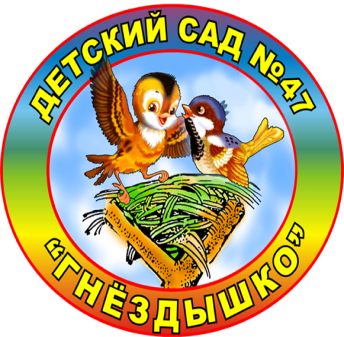 ПРОЕКТ РАБОЧЕЙ УЧЕБНОЙ ПРОГРАММЫВ ГРУППЕ ОНР СТАРШЕГО ДОШКОЛЬНОГО  ВОЗРАСТАна 2014-2015 учебный годучитель-логопед:  Хайруллина И.З.г.Нижневартовск 2014г.СодержаниеРаздел 1. Целевой1.1 Пояснительная записка1.2. Принципы и подходы к формированию проекта учебной рабочей программы1.3  Характеристики особенностей развития детей ОНР старшего дошкольного возраста1.4. Планируемые результаты освоения Программы1.5. Промежуточные результаты освоения  программы1.5.1. Речевое развитие1.5.2.Инклюзивное образование дошкольников с общим недоразвитием речи.Раздел 2. Содержательный2.1. Речевое развитиеРаздел 3. Организационный3.1. Описание материально-технического обеспечения Программы, обеспеченности методическими материалами и средствами обучения и воспитания3.1.1.Средства обучения3.1.2. Перечень программ и технологий, используемых в образовательном процессе3.1.3.Отслеживание результатов усвоения программы воспитанниками.Раздел 1. Целевой1.1. Пояснительная запискаПроект рабочей учебной  программы в группе ОНР старшего дошкольного возраста  муниципального бюджетного дошкольного образовательного учреждения детский сад комбинированного вида № 47  «Гнездышко» разработан в соответствии с федеральным государственным образовательным стандартом дошкольного образования и с учетом комплексной программы «Развитие» Венгер Л.А., рекомендованной Министерством образования РФ (примерной образовательной программы, по которой работает учреждение).Модернизация образования предусматривает комплексное, всестороннее обновление всех звеньев образовательной системы в соответствии с требованиями к обучению. Эти изменения касаются вопросов организации образовательной деятельности, технологий и содержания.Одной из ведущих линий модернизации образования является достижение нового современного качества дошкольного образования. Это вызывает необходимость разработки современных коррекционно-образовательных технологий, обновления содержания работы групп для детей с общим недоразвитием речи (ОНР) в дошкольных образовательных учреждениях.В настоящее время в нашем дошкольном образовательном учреждении  реализуется программа «Развитие»  Венгера Л. А. Данная программа рассчитана на дошкольников без речевой патологии.В связи с появлением в детских садах большого количества детей с нарушениями речи, в том числе и детей с тяжелыми нарушениями речи, такими как общее недоразвитие речи, возникла необходимость введения при МБДОУ специализированных программ по коррекции данных нарушений: Г.В. Чиркина., Филичева Т.Б. «Программа логопедической работы по преодолению общего недоразвития речи у детей». Комплексный подход к проблеме преодоления общего недоразвития речи предполагает комплексное планирование и реализацию логопедической работы с этими детьми, направлено на устранение речевых дефектов,  предупреждение возможных последствий речевых недостатков в условиях специальных коррекционных группах в  том числе и для детей с ОНР и характеризуются значительным увеличением количества занятий по коррекции речевого дефекта.Однако в условиях детского сада в процессе обучения и воспитания дошкольников уже имеется необходимое количество занятий, регламентированных программой «Развитие» Венгера Л.А,  поэтому увеличение коррекционных занятий невозможно в связи с соблюдением СанПина.Кроме того, не все дети групп общеразвивающей направленности для детей от 5 до 6 лет нуждаются в коррекции речи, да и речевой дефект у дошкольников также может варьироваться: от фонетического недоразвития речи до ОНР.Поэтому все дошкольники с выявленным речевым диагнозом направляются на обследование ТПМПК, где получают соответствующее направление, на основании которого в детском саду  формируются группы детей-логопатов для наиболее оптимальной работы с ними.Исходя из этого, программу коррекционного обучения и воспитания детей с общим недоразвитием речи 6-го года жизни  авторов: Чиркиной Г.В.., Филичевой Т.Б, Нищевой Н.В., Смирновой Е.О. необходимо адаптировать к условиям коррекции речи при детском саде.Решение данной проблемы возможно через разработку проекта рабочей программы, интегрирующей содержание комплексной и коррекционных программ.Настоящий прект программы носит коррекционно-развивающий характер. Она предназначена для обучения и воспитания детей 5-7 лет  с ОНР речи , принятых в логопедическую группу на два года.Теоретической и методологической основой программы являются: положение Л.С.Выготского о ведущей роли обучения и воспитания в психическом развитии ребенка; учение Р.Е.Левиной о трех уровнях речевого развития детей и психолого-педагогическом подходе в системе специального обучения; исследования закономерностей развития детской речи в условиях ее нарушения, проведенные Т.Б.Филичевой и Г.В.Чиркиной. При разработке проекта учебной рабочей программы учитывались следующие нормативные документы:- Федеральный закон «Об образовании в РФ» от 29 декабря 2012 г. № 273-ФЗ- Приказ Министерства образования и науки РФ от 17 октября 2013 г. № 1155 «Об утверждении федерального государственного образовательного стандарта дошкольного образования» (Зарегистрировано в Минюсте РФ 14 ноября 2013 г. № 30384)- Постановление Главного государственного санитарного врача Российской Федерации от 15 мая 2013 г. № 26 г. Москва от «Об утверждении СанПиН 2.4.1.3049-13 «Санитарно-эпидемиологические требования к устройству, содержанию и организации режима работы дошкольных образовательных организаций» (Зарегистрировано в Минюсте России 29 мая 2013 г. № 28564)Приказ Министерства образования и науки РФ от 30 августа 2013 г. № 1014 «Об утверждении Порядка организации и осуществления образовательной деятельности по основным общеобразовательным программам – образовательным программам дошкольного образования» (Зарегистрировано в Минюсте России 26.09.2013 № 30038) Приказ Министерства образования и науки РФ от 14 июня 2013 г. № 462 г. Москва «Об утверждении Порядка проведения самообследования образовательной организацией» (Зарегистрирован в Минюсте РФ 27 июня 2013 г. № 28908) - Проект примерной образовательной программы муниципального бюджетного дошкольного образовательного учреждения детский сад комбинированного вида № 47  «Гнездышко»Основной базой проекта  рабочей программы являются:образовательная программа детского сада «Развитие» Венгер Л.А.программа Т.Б.Филичевой и Г.В.Чиркиной «Подготовка к школе детей с ОНР в условиях специального детского сада» с приоритетным осуществлением коррекции физического и (или) психического развития детей с тяжелыми нарушениями речи.Учебно-методический комплект «Комплексный подход к преодолению ОНР у дошкольников» О.С. Гомзяк.Методическое пособие Л.Н.Смирновой «Логопедия в детском саду».Содержание программы определено с учетом дидактических принципов, которые для детей  осложненным ОНР приобретают особую значимость от простого к сложному: систематичность, доступность и повторяемость материала.Основной целью данной рабочей учебной программы является устранить речевой дефект детей и предупредить возможные трудности в усвоении школьных знаний, обусловленных речевым недоразвитием, развития позитивных качеств личности каждого ребёнка, его оздоровление.Коррекционно-педагогическое воздействие направлено на преодоление и предупреждение вторичных нарушений развития, а также на формирование определённого круга знаний и умений, необходимых для успешной подготовки детей к обучению в общеобразовательной школе.Задачи  образовательной деятельности в области «Речевое развитие» для детей в группе компенсирующей направленности с нарушениями речи.Стандарт направлен на решение следующих задач:1) Охраны и укрепления физического и психического здоровья детей, в том числе их эмоционального благополучия;2) Обеспечения равных возможностей для полноценного развития каждого ребенка в период дошкольного детства независимо от места жительства, пола, нации, языка, социального статуса, психофизиологических и других особенностей (в том числе ограниченных возможностей здоровья);3) Обеспечения преемственности целей, задач и содержания образования, реализуемых в рамках образовательных программ различных уровней (далее - преемственность основных образовательных программ дошкольного и начального общего образования);4) Создания благоприятных условий развития детей в соответствии с их возрастными и индивидуальными особенностями и склонностями, развития способностей и творческого потенциала каждого ребенка как субъекта отношений с самим собой, другими детьми, взрослыми и миром;5) Формирования предпосылок учебной деятельности;   6) Обеспечения психолого-педагогической поддержки семьи и повышения компетентности родителей (законных представителей) в вопросах развития и образования, охраны и укрепления здоровья детей.1.2. Принципы и подходы к формированию проекта учебной рабочей программы соответствует принципу развивающего образования, целью которого является развитие ребенка.Сочетает и взаимосвязывает принципы научной обоснованности и практической применимости (содержание программы должно соответствовать основным положениям возрастной   психологии и  дошкольной педагогики, при этом иметь возможность реализации в массовой практике дошкольного учреждения).Отвечать принципу внутренней непротиворечивости выдвигаемых теоретических положений, формулируемых целей и задач, форм и методов работы.Соответствовать критериям полноты, необходимости и достаточности (позволять решать поставленные цели и задачи только на необходимом и достаточном материале, максимально приближаться к разумному «минимуму»).Обеспечивать единство воспитательных, развивающих и обучающих целей и задач процесса образования детей дошкольного возраста.Формировать такие знания, умения и навыки, которые имеют непосредственное отношение к развитию детей дошкольного возраста.Обеспечивать в инвариантной части разностороннее развитие детей по основным направлениям в рамках  образовательных областей.Отвечать принципу целостности образовательного процесса (в программе должны быть отражены все образовательные области).В соответствии с возрастными возможностями и особенностями воспитанников строиться с учетом принципа интеграции образовательных областей. Цели и задачи содержания дошкольного образования каждой образовательной области должны решаться и в ходе реализации других образовательных областей.Основываться на комплексно-тематическом принципе построения образовательного процесса. Программные темы должны быть доступны  детям и вызывать положительное эмоциональное отношение, необходимое для возникновения у них соответствующей мотивации в образовательном процессе.В соответствии со спецификой дошкольного образования предусматривать решение программных образовательных задач в совместной деятельности взрослого и детей и самостоятельной деятельности детей не только в рамках непосредственно образовательной деятельности, но и при  проведении режимных моментов.Строиться на адекватных возрасту формах работы с детьми в виде игр, бесед, чтения, наблюдений и др. Основной формой работы с детьми дошкольного возраста является игра, которая в образовательном процессе задается взрослым.Отражать в вариативной части (формируемой участниками образовательного  процесса) видовое разнообразие групп дошкольного образования, наличие приоритетных направлений деятельности, специфику социально-экономических, национально-культурных, демографических, климатических и других условий  осуществления образовательного процесса.Характеристики особенностей развития детей ФФН старшего дошкольного возрастаСодержание Проекта рабочей учебной программы учитывает возрастные и индивидуальные особенности  детей, воспитывающихся в группе ОНР.Речь и мышление тесно связаны и с точки зрения психологии представляют собой единый речемыслительный комплекс. Речь является инструментом мышления, вне языковой деятельности мысли не существует. Любая мыслительная операция в той или иной мере опосредована речью.Согласно теории П.Я.Гальперина о поэтапном формировании умственных действий, на ранних этапах детского развития речь «подытоживает» результат, достигнутый действием; затем вступает в силу сопровождающая, направляющая действие функция речи. К концу дошкольного детства речь заменяет действие как способ решения задач. Это позволяет действию «свернуться», превратиться полностью в мыслительное действие, перенестись в план внутренней речи.Таким образом, формирование интеллектуальной сферы ребенка напрямую зависит от уровня его речевой функции. Речь, в свою очередь, дополняется и совершенствуется под влиянием постоянно развивающихся и усложняющихся психических процессов.Неполноценная по тем или иным причинам речевая деятельность оказывает негативное влияние на формирование психической сферы ребенка и становление его личностных качеств.В первую очередь дефекты речевой функции приводят к нарушенному или задержанному развитию высших психических функций, опосредованных речью: вербальной памяти, смыслового запоминания, слухового внимания, словесно-логического мышления. Это отражается как на продуктивности мыслительных операций, так и на темпе развития познавательной деятельности (В.К.Воробьева, Р.И.Мартынова, Т.А.Ткаченко, Т.Б.Филичева, Г.В.Чиркина). Кроме того, речевой дефект накладывает определенный отпечаток на формирование личности ребенка, затрудняет его общение со взрослыми и сверстниками (Ю.Ф.Гаркуша, Н.С.Жукова, Е.М.Мастюкова и др.).Данные факторы тормозят становление игровой деятельности ребенка, имеющей, как и в норме, ведущее значение в плане общего психического развития, и затрудняют переход к более организованной учебной деятельности.Согласно психолого-педагогической классификации Р.Е.Левиной, нарушения речи подразделяются на две группы: нарушения средств общения и нарушения в применении средств общения. Довольно часто встречающимся видом нарушений средств общения является общее недоразвитие речи у детей с нормальным слухом и сохранным интеллектом.Трудности в обучении и воспитании, проявляющиеся у таких детей, часто усугубляются сопутствующими невротическими проявлениями. У большинства детей отмечается осложненный вариант ОНР, при котором особенности психоречевой сферы обуславливаются задержкой созревание ЦНС или негрубым повреждением отдельных мозговых структур. Среди неврологических синдромов у детей с ОНР наиболее часто выделяют следующие: гипертензионно-гидроцефальный синдром, церебрастенический синдром и синдром двигательных расстройств. Клинические проявления данных расстройств существенно затрудняют обучение и воспитание ребенка.При осложненном характере ОНР, помимо рассеянной очаговой микросимптоматики, проявляющейся в нарушении тонуса, функции равновесия, координации движений, общего и орального праксиса, у детей выявляется ряд особенностей в психической и личностной сфере. Для них характерны снижение умственной работоспособности, повышенная психическая истощаемость, излишняя возбудимость и раздражительность, эмоциональная неустойчивость.Недоразвитие речи, особенно лексико-грамматической ее стороны, значительным образом сказывается на процессе становления ведущей деятельности ребенка. Речь, как отмечал в своих исследованиях А.Р.Лурия, выполняет существенную функцию, являясь формой ориентировочной деятельности ребенка; с ее помощью осуществляется речевой замысел, который может сворачиваться в сложный игровой сюжет. С расширением знаково-смысловой функции речи радикально меняется весь процесс игры: игра из процессуальной становится предметной, смысловой. Именно этот процесс перехода игры на новый уровень и затруднен у детей с ОНР.         Нарушение речевой деятельности у детей с ОНР носит многоаспектный характер, требующий выработки единой стратегии, методической и организационной преемственности в решении воспитательно-коррекционных задач.      В классической литературе выделено три уровня, характеризующих речевой статус детей с ОНР: от отсутствия общеупотребительной речи до развернутой фразовой речи с элементами лексико-грамматического и фонетического недоразвития (Р. Е. Левина).Основной контингент старших дошкольников имеет третий уровень речевого  развития. Третий уровень речевого развития характеризуется наличием развёрнутой фразовой речи с выраженными элементами недоразвития лексики, грамматики и фонетики. Типичным является использование простых распространенных, а также некоторых видов сложных предложений. Формирование грамматического строя языка у детей на данном уровне носит незавершенный характер и характеризуется наличием выраженных нарушений согласования и управления.Важной особенностью речи ребенка является недостаточная сформированность словообразовательной деятельности. Они не обладают еще достаточными когнитивными и речевыми возможностями для адекватного объяснения значений этих слов. Стойкие и грубые нарушения наблюдаются при попытках образовать слова, выходящие за рамки повседневной речевой практики типичным проявлением общего недоразвития речи данного уровня являются трудности переноса словообразовательных навыков на новый речевой материал.Для этих детей характерно неточное понимание и употребление обобщающих понятий, слов с абстрактным и переносным значением, незнание названий слов, выходящих за рамки повседневного бытового общения: частей тела человека, животных, наименований профессий и действий, связанных с ними, неточность употребления слов для обозначения животных, птиц, рыб, насекомых и т. п. Отмечается тенденция к множественным лексическим заменам по различным типам: смешения по признакам внешнего сходства, замещения по значению функциональной нагрузки, видородовые смешения, замены в рамках одного ассоциативного поля и т. п. (нора-«дыра»)Наряду с лексическими ошибками у детей с 3 уровнем  развития речи отмечается и специфическое своеобразие связной речи ее недостаточная сформированность часто проявляется как в детских диалогах, так и в монологах. Это подтверждают трудности программирования содержания развернутых высказываний и их языкового оформления. Характерными особенностями связной речи являются нарушение связности и последовательности рассказа, смысловые пропуски существенных элементов сюжетной линии, заметная фрагментарность изложения, нарушение временных и причинно-следственных связей в тексте. Одновременно с этими ошибками отмечается бедность и однообразие используемых языковых средств. Часто встречается неправильное оформление связей слов внутри фразы и нарушение межфразовых связей между предложениями. В самостоятельной речи типичными являются трудности в воспроизведении слов разной слоговой структуры и звуконаполняемости: персеверации «неневик»-снеговик), антиципации («астобус»-автобус), добавление лишних звуков ( «мендведь»), усечение слогов («мисанел»- милиционер), перестановка слогов («восолики»-волосики), добавление слогов или слогообразующей гласной «корабыль», «тырава»).Звуковая сторона речи характеризуется неточностью артикуляции некоторых звуков, нечеткостью дифференциации их на слух. Недостаточность фонематического восприятия проявляется в том, что дети с трудом выделяют первый и последний согласный, гласный звук в середине и конце слова, не подбирают картинки, в названии которых есть заданный звук, не всегда могут правильно определить наличие и место звука в слове и т. п. Задания на самостоятельное придумывание слов на заданный звук не выполняют.        Звукопроизношение детей не соответствует возрастной норме: они не различают на слух и в произношении близкие звуки, искажают слоговую структуру и звуконаполняемость слов.        Связное речевое высказывание детей отличается отсутствием чёткости, последовательности изложения, в нём отражается внешняя сторона явлений и не учитываются их существенные признаки, причинно-следственные отношения.        Дети с общим недоразвитием речи отличаются от своих нормально развивающихся сверстников особенностями психических процессов. Для них характерны неустойчивость внимания, снижение вербальной памяти и продуктивности запоминания, отставание в развитии словесно-логического мышления. Они отличаются быстрой утомляемостью, отвлекаемостью, повышенной истощаемостью, что ведёт к появлению различного рода ошибок при выполнении задания.       Таким образом, указанные отклонения в развитии детей, страдающих речевыми аномалиями, спонтанно не преодолеваются. Они требуют специально  организованной работы по их коррекции.1.4. Планируемые результаты освоения Программы          Целевые ориентиры на этапе завершения    дошкольного образования:ребенок овладевает основными культурными способами деятельности, проявляет инициативу и самостоятельность в разных видах деятельности - игре, общении, познавательно-исследовательской деятельности, конструировании и др.; способен выбирать себе род занятий, участников по совместной деятельности;ребенок обладает развитым воображением, которое реализуется в разных видах деятельности, и прежде всего в игре; ребенок владеет разными формами и видами игры, различает условную и реальную ситуации, умеет подчиняться разным правилам и социальным нормам;ребенок достаточно хорошо владеет устной речью, может выражать свои мысли и желания, может использовать речь для выражения своих мыслей, чувств и желаний, построения речевого высказывания в ситуации общения, может выделять звуки в словах, у ребенка складываются предпосылки грамотности;у ребенка развита крупная и мелкая моторика; он подвижен, вынослив, владеет основными движениями, может контролировать свои движения и управлять ими;ребенок способен к волевым усилиям, может следовать социальным нормам поведения и правилам в разных видах деятельности, во взаимоотношениях со взрослыми и сверстниками, может соблюдать правила безопасного поведения и личной гигиены;ребенок проявляет любознательность, задает вопросы взрослым и сверстникам, интересуется причинно-следственными связями, пытается самостоятельно придумывать объяснения явлениям природы и поступкам людей; склонен наблюдать, экспериментировать. Обладает начальными знаниями о себе, о природном и социальном мире, в котором он живет;  обладает элементарными представлениями из области живой природы, естествознания, математики, истории и т.п.; ребенок способен к принятию собственных решений, опираясь на свои знания и умения в различных видах деятельности.понимать обращенную речь в соответствии с параметрами возрастной группы;фонетически правильно оформлять звуковую сторону речи;правильно передавать слоговую структуру слов, используемых в самостоятельной речи;пользоваться в самостоятельной речи простыми распространенными предложениями, владеть навыками объединения их в рассказ;владеть элементарными навыками пересказа;владеть навыками диалогической речи;владеть навыками словообразования: продуцировать названия существительных от глаголов, прилагательных от существительных и глаголов, уменьшительно-ласкательных и увеличительных форм существительных и проч.;грамматически правильно оформлять самостоятельную речь в соответствии с нормами языка. Падежные, родовидовые окончания слов должны проговариваться четко; простые и почти все сложные предлоги – употребляться адекватно;использовать в спонтанном обращении слова различных лексико-грамматических категорий (существительных, глаголов, наречий, прилагательных, местоимений и т. д.);владеть элементами грамоты: навыками чтения и печатания некоторых букв, слогов, слов, коротких предложений в пределах программы.Промежуточные результаты освоения  программыМожет участвовать в беседе.Умеет аргументировано и доброжелательно оценивать ответ, высказывание сверстника.Составляет по образцу рассказы по сюжетной картине, по набору картинок; последовательно, без существенных пропусков пересказывает небольшие литературные произведения.Определяет место звука в слове.Умеет подбирать к существительному несколько прилагательных; заменять слово другим словом со сходным значением.Пересказывает и драматизирует небольшие литературные произведения; составляет по плану и образцу рассказы о предмете, по сюжетной картине, по набору картин с фабульным развитием действия.

Употребляет в речи синонимы, антонимы, сложные предложения разных видов.

Различает понятия «звук», «слог», «слово», «предложение». Называет в последовательности слова в предложении, звуки и слоги в ловах. Находит в предложении слова с заданным звуком, определяет место звука в слове.1.5.1. Речевое развитиеРазвитие речи1 период обучения: Объясняет правила игры, аргументировано оценивает ответ, высказывание сверстника. Употребляет сложные предложения разных видов; пересказывая, пользуется прямой и косвенной речью. Составляет по образцу самостоятельные рассказы из опыта, по сюжетной картинке, по набору картинок; сочиняет концовки к сказкам; последовательно, без существенных пропусков пересказывает небольшие литературные произведения. Определяет место звука в слове. Подбирает несколько прилагательных к существительному; заменяет слово другим со сходным значением. Употребляет слова, относящиеся к миру человеческих взаимоотношений.2 период обучения: Участвует в коллективном разговоре; задает вопросы, отвечает на них, аргументируя ответ; последовательно и логично, понятно для собеседников рассказывает о факте событии, явлении. Доброжелателен как собеседник, говорит спокойно, не повышая голоса. В общении со сверстниками пользоваться стандартизированными формулами словесной вежливости. Употребляет синонимы, антонимы, сложные предложения разных видов. Различает понятия звук, слог, слово, предложение. Различает мягкие и твердые согласные, гласные.Называет в последовательности слова в предложении, звуки и слоги в словах. Находит в предложении слова с заданным звуком, определяет место звука в слове. Правильно согласовывает числительные с существительными, употребляет пространственные предлоги. Использует в речи разные типы предложений. Образовывает родительный падеж множественного числа существительных, притяжательных местоимений. 1.5.2.  Инклюзивное образование дошкольников с общим недоразвитием речи.          В соответствии с Законом Российской Федерации «Об образовании» и ФГОС ДО квалифицированная коррекция недостатков в физическом и (или) психическом развитии детей с ограниченными возможностями может осуществляться в форме инклюзивного образования. Так, дети с ОНР могут посещать группы общеразвивающей направленности. Для коррекционной работы с детьми, имеющими ОНР и осваивающими основную программу совместно с другими детьми, в группах общеразвивающей направленности , должны создаваться условия в соответствии с перечнем и планом реализации индивидуально ориентированных коррекционных мероприятий, обеспечивающих удовлетворение особых образовательных потребностей детей с ОНР. В основной программе образовательного учреждения, в котором функционируют группы общеразвивающей  направленности, обязательно отражается содержание работы по коррекции нарушений развития детей с общим недоразвитием речи. В планирование работы в каждой из образовательных областей включаются коррекционные мероприятия.            Для каждого воспитанника с ОНР в группе компенсирующей  направленностиучителем-логопедом после проведенияпедагогической диагностики индивидуального развития и на основе данной Программы коррекционно-развивающей работы разрабатывается индивидуальный план, определяется индивидуальный образовательный маршрут, подбираются педагогические технологии, методики и формы деятельности, соответствующие образовательным потребностям данного ребенка. Обязательно разрабатывается комплексное психолого-педагогическое сопровождение каждого ребенка с общим недоразвитием речи. Основной формой работы учителя-логопеда с ребенком, имеющим нарушение речи (ОНР) и посещающим группу комбинированной направленности являются индивидуальные занятия, которые проводятся 2 раза в неделю. Возможно проведение подгрупповых занятий. Обязательно планируется время и формы занятости ребенка с ОНР на каждый день недели. Занятия со специалистами (учителем-логопедом, педагогом-психологом) могут проводиться параллельно с групповыми занятиями.     Учитель-логопед осуществляет информационно-просветительскую деятельность среди педагогов группы и родителей, подключая последних к коррекционно-развивающей деятельности, обучая их педагогическим технологиям сотрудничества со своим ребенком. Предусматривается подключение родителей к участию в интегрированных занятиях, присутствие родителей на индивидуальных занятиях с их ребенком, обязательное консультирование родителей специалистами. 
Раздел 2. СодержательныйОписание образовательной деятельности в соответствии с направлениями развития ребенка, представленными в пяти образовательных областях, с учетом используемых вариативных примерных основных образовательных программ дошкольного образования и методических пособий, обеспечивающих реализацию данного содержания;Содержание Программы обеспечивает развитие личности, мотивации и способностей детей в различных видах деятельности и охватывать следующие структурные единицы, представляющие определенные направления развития и образования детей (далее - образовательные области):2.2. Речевое развитиеРечевое развитие включает владение речью как средством общения и культуры; обогащение активного словаря; развитие связной, грамматически правильной диалогической и монологической речи; развитие речевого творчества; развитие звуковой и интонационной культуры речи, фонематического слуха; знакомство с книжной культурой, детской литературой, понимание на слух текстов различных жанров детской литературы; формирование звуковой аналитико-синтетической активности как предпосылки обучения грамоте.Перспективный план логопедической  работы с детьми старшей группы с общим   недоразвитием речи.Перспективный план логопедической  работы с детьми подготовительной группе  с общим   недоразвитием речи.Раздел 3. Организационный3.1. Описание материально-технического обеспечения Программы, обеспеченности методическими материалами и средствами обучения и воспитанияРабота по совершенствованию развивающей среды в ДОУ проводится в соответствии с федеральными государственными образовательными стандартами (ФГОС) вступившими в силу с 01.01.2014 года. Предметно-пространственная организация помещений педагогически целесообразна, которая выполняет образовательную, развивающую, воспитывающую, стимулирующую, организованную, коммуникативную функции. Но самое главное – она работает на развитие самостоятельности и самодеятельности ребенка. Среда служит удовлетворению потребностей и интересов ребенка. Форма и дизайн предметов ориентированы на безопасность и возраст детей. В каждой группе предусмотрено место для детской экспериментальной деятельности.Для обеспечения подлинно творческого развития ребенка необходимо единство предметно - развивающей среды и содержательного общения, взрослых с детьми. Наличие подвижных и стационарных средств и объектов деятельности в условиях нашего ДОУ создают каждому ребенку возможность самостоятельного выбора деятельности и условий ее реализации. Дошкольное учреждение оснащено оборудованием  для  детской  деятельности в  помещении  и  на участке. Для осуществления занятий по физическому развитию детей в ДОУ функционирует спортивная площадка (для проведения физкультурных занятий на воздухе), спортивная летняя площадка оборудуется в теплое время года переносными наборами для игры в баскетбол и волейбол. Имеется  игровой материал  познавательного развития для  детей  младшего и дошкольного возраста, для продуктивной, творческой деятельности   для сюжетно-ролевых игр, оборудование для игр во время прогулок; оборудование для физического, речевого, интеллектуального развития; игры, способствующие развитию у детей психических процессов. Все оборудование размещено по тематическому принципу для того, чтобы каждый ребенок мог найти себе занятие по душе. Созданы условия для совместной и индивидуальной активности детей.В качестве ведущих направлений создания и совершенствования развивающей среды мы рассматриваем следующие направления:выполнение требований СанПиН с целью оптимизации условий развития и эмоционального благополучия ребенка;создание полноценной среды развития ребенка, условий для разновозрастного взаимодействия между детьми (программы «Кроха», Г.Г. Григорьева, «Развитие» Л.А. Венгера);выделение и оснащение специальных помещений для разных типов детской деятельности;создание в групповых помещениях условий для необходимого баланса совместной и индивидуальной деятельности детей, в том числе организация «уголков уединения»;оборудование и использование участка, позволяющие организовывать разнообразные формы педагогической работы с детьми и способствующие проявлению разных видов их активности;полифункциональное использование игрового, спортивного и другого оборудования с ориентацией на ребенка;использование игрушек и оборудования нового поколения;создание музыкальной среды;преодоление экономических трудностей при организации среды развития, в том числе привлечение различных источников финансирования.Обеспеченность учебным оборудованием соответствует нормам, компьютеры совместного с комплексом мультимедийного оборудования используются для изучения программного материала детьми. 3.1.1.Средства обученияфронтальные (подгрупповые) коррекционные занятия,индивидуальные коррекционные занятия.Компьютерная игра «Игры для тигры»3.1.2. Перечень программ и технологий, используемых в образовательном процессеДИАГНОСТИКА РЕЧЕВОГО РАЗВИТИЯ. (Приложение 1)Состояние общей моторикиЦель: выявить объем, переключаемость, темп, активность, координацию движений.Методика исследования.Ребенку предлагают выполнить упражнения. При необходимости показывают, что и как следует делать, делают упражнение вместе с ребенком.5 лет. 1.Стоять на левой, правой ноге.2. Потопать и похлопать.3.Поймать мяч.6 лет.1.Прыжки на левой, правой ноге.2.Потопать и похлопать.3.Подбросить и поймать мяч.Оценка:1 балл - низкий уровень. Ребенок не выполняет движения в полном объеме. Движения слабые, неточные, нескоординированные. Темп замедлен. Переключаемость крайне затруднена.2 балла - средний уровень. Ребенок движения выполняет. Объем движений полный, переключаемость замедленная, движения не всегда точные и координированные. Темп движений несколько замедлен.3 балла - высокий уровень. Ребенок движения выполняет. Объем движений полный, переключаемость своевременная, движения сильные, точные, координированные, в нормальном темпе.Состояние ручной моторикиЦель: выявитьточность выполнения движений. Отмечают также, участвуют ли органы артикуляционного аппарата в выполнении движений рук, например, если ребенок закусывает губу или язык и т.п., это свидетельствует о недостаточной сформированности двигательной сферы.Методика обследования. Взрослый предлагает ребенку выполнить следующие упражнения:5 лет«Здравствуй, пальчик»«Ушки у зайчика»«Застегивание и расстегивание пуговиц»6 лет«Рожки у козы»«Кулак-ребро-ладонь»«Рисование прямых, ломаных и волнистых линий»Оценка:1 балл – низкий уровень. Невыполнение,  либо объем движений неполный, отмечается длительный поиск позы во многих заданиях, истощаемость, напряженность, требуются повторные показы движений.2 балла – средний уровень. Движения выполняет, темп выполнения и переключаемость несколько снижены, 1-2 движения выполняются со второй попытки.3 балла – высокий уровень. Ребенок четко выполняет все упражнения, движения плавные, в полном объеме. Умеет быстро переходить от одного движения к другому. Состояние мимической мускулатурыЦель: определить подвижность мимической мускулатурыМетодика обследованияВзрослый предлагает ребенку выполнить следующие упражнения:Закрыть правый, левый глазПоднять бровиПрищурить глазаНадуть щеки, втянуть щекиВтянуть правую, левую щеку (6 лет)Оценка:1 балл – низкий уровень. Невыполнение,  либо объем движений неполный, отмечается длительный поиск позы во многих заданиях, истощаемость, напряженность, требуются повторные показы движений.2 балла – средний уровень. Движения выполняет, темп выполнения и переключаемость несколько снижены, 1-2 движения выполняются со второй попытки.3 балла – высокий уровень. Ребенок четко выполняет все упражнения, движения плавные, в полном объеме. Умеет быстро переходить от одного движения к другому. Исследование анатомического строения артикуляционного аппарата.Цели:1.Выявить наличие или отсутствие аномалий в строенииГуб (тонкие, толстые; частичная или полная, односторонняя или двусторонняя расщелина верхней губы);Зубов (редкие, мелкие, крупные, кривые, вне челюстной дуги, отсутствие зубов, двойной ряд зубов);Прикуса (прогнатия, прогения, открытый передний, открытый боковой односторонний или двусторонний, перекрестный);Твердого нёба (высокое, готическое, плоское, укороченное, расщелина сквозная односторонняя или двусторонняя, несквозная полная или неполная, субмикозная);Мягкого нёба (отсутствие, укорочение, отсутствие маленького язычка;Языка (массивный, маленький, короткий, длинный, «географический», гипертрофия корня языка);Подъязычной связки (короткая, укороченная, наличие спайки с тканями подъязычной области).2.Выявить наличие послеоперационных щелей, носовых полипов, аденоидов, искривлений носовой перегородки.Исследование состояния просодических компонентов речи.Цели: выявитьХарактер темпа (нормальный, ускоренный, замедленный), ритма (нормальный, дисритмия), паузации (правильно или нет, расставляет паузы в речевом потоке) речи;Способность употреблять основные виды речевой (повествовательная, вопросительная, восклицательная) и эмоциональной интонации.Методика исследования.Темп, ритм, паузация оцениваются в процессе обследования и наблюдения за ребенком.Задание 1. Ребенку предлагается после предварительной тренировки произнести одно и то же предложение с соответствующей знаку интонацией (. ? !).Задание 2. Ребенку показывают пиктограммы с изображением эмоций (удивление, испуг, радость, грусть) и просят произнести одно из междометий ( «ай», «ах», «эх», «ох») или предложенное слово с эмоциональной окраской, соответствующей каждой пиктограмме.1 балл - низкий уровень. Темп речи ускоренный или замедленный. Отмечаются элементы дисритмии или дисритмия. Речь монотонная. Интонационная и эмоциональная окраска речи отсутствует.2 балла - средний уровень. Темп речи несколько ускоренный или замедленный. Паузация нормальная. Испытывает затруднение при использовании некоторых видов эмоциональной интонации. В речи преобладает повествовательная интонация.3 балла - высокий уровень. Темп и ритм речи нормальные, правильно расставляет паузы в речевом потоке. Использует основные виды речевой и эмоциональной интонации (4года – повествование, восклицание, вопрос, радость, грусть).Обследование состояния артикуляционной моторикиФиксируется:четкость – ребенок знает направление движений губ или языка и старается выполнить их в полном объеме;плавность – движение производится легко, плавно, без подергиваний, толчков;дифференцированность – выполнение движения только одним органом артикуляционного аппарата (языком), без вспомогательных или сопутствующих движений других органов (губ, нижней челюсти);точность – достижение правильного конечного результата, т.е. ребенок добился нужной формы или необходимого положения губ, языка;равномерность – симметричное выполнение движения или удерживание положения левой и правой стороны любого подвижного органа артикуляционного аппарата;устойчивость – удерживание полученного положения без изменений некоторое время (обычно под счет взрослого от 1 до 5)переключаемость – умение совершать многократный. Легкий, плавный, достаточно быстрый переход от одного движения или положения к другому.Методика обследования: взрослый предлагает ребенку выполнить следующие упражнения:5 летОткрыть и закрыть ротДвижение нижней челюстью вправо-влево«улыбка»«трубочка»«лопата»«жало»«качели»«маятник»6 летОткрыть и закрыть ротДвижение нижней челюстью вправо-влево«улыбка»-«трубочка»«лопата»-«жало»«качели»«маятник»«чашечка»Поднять верхнюю губу, опустить нижнюю губуОценка:1 балл – низкий уровень. Невыполнение,  либо для выполнения большинства движений требуется подробная поэтапная инструкция, наблюдается быстрая истощаемость, вялость или чрезмерное напряжение языка, тремор (дрожание) кончика языка, сопутствующие движения, гиперсаливация, некоторые движения не удаются.2 балла – средний уровень. Движения выполняет, темп выполнения и переключаемость несколько снижены, 1-2 движения выполняются со второй попытки.3 балла – высокий уровень. Ребенок четко выполняет все упражнения, движения плавные, в полном объеме. Умеет быстро переходить от одного движения к другому.Исследование состояния звукопроизношения.Цели: выявитьНарушение звукопроизношения всех групп звуков.Позицию нарушения звука: изолированно, в словах, в предложениях;Характер нарушения звукопроизношения (замены, искажения, смешения, пропуски звуков).Методика исследования:1.Ребенок повторяет последовательно за логопедом все группы звуков.2.Произношение звуков в словах и предложениях проверяется двумя способами: ребенку предлагают самостоятельно называть картинки и составлять предложения по картинкам;  ребенку предлагают вслед за логопедом повторять названия картинок и повторять предложения.Детям с дефицитом внимания рекомендуется оставлять открытой только одну картинку на листе. 1 балл - низкий уровень – нарушено произношение трех и более групп звуков во всех позициях в спонтанной речи. Характер нарушения: преобладают искажения и смешения звуков.2 балла - средний уровень – нарушено произношение двух-трех групп звуков во всех позициях в спонтанной речи. Характер нарушения: преобладают замены или пропуски, встречаются искажения или смешения звуков.3 балла - высокий уровень – нарушения произношения, замен, пропусков звуков нет.Исследование фонематического слуха.Цели: 1.Выявить, дифференцирует ребенок или не дифференцирует:Оппозиционные звуки;Оппозиционные звуки, не смешиваемые в произношении;Звуки, смешиваемые в произношении.Методика исследования:Задание 1. Различение оппозиционных звуков. Ребенку предлагают отраженно повторять за логопедом цепочки слогов.5 лет. ба-па-ба		па-ба-пада-та-да		та-да-тага-ка-га		ка-га-ката-тя-та		тя-та-тяса-за-са		за-са-заша-жа-ша		жа-ша-жа6 лет.са-ша-са		ша-са-шаса-ца-са		ца-са-цача-тя-ча		тя-ча-тяща-ча-ща		ча-ща-чаща-ся-ща		ся-ща-сяла-ля-ла		ля-ла-ляЗадание 2. Дифференциация оппозиционных звуков, не смешиваемых в произношении. Ребенку предлагают показать картинку с указанным изображением.5 летПочка-бочка; трава-дрова.Корка-горка; сова-софа6 летПашня-башня; катушка-кадушкаКрот-грот; мышка-мошкаЗадание 3. Дифференциация звуков, смешиваемых в произношении. Ребенку предлагают показать изображение на картинке.5 летСуп-зуб; челка-щелкаСайка-чайка; Галка-галька6 летСобор-забор; касса-кашаСук-жук; лук-люкОценка:1 балл - низкий уровень – ребенок затрудняется или ошибается при дифференциации оппозиционных звуков, не смешиваемых и смешиваемых в произношении.2 балла - средний уровень – ребенок дифференцирует оппозиционные звуки, не смешиваемые в произношении. Затрудняется или ошибается при дифференциации звуков, смешиваемых в произношении.3 балла - высокий уровень – ребенок оппозиционные звуки различает, слоги повторяет без ошибок. Дифференцирует оппозиционные звуки, не смешиваемые и смешиваемые в произношении.Обследование навыков звукового анализа и синтезаЦель: выявить, выделяет ли ребенок начальный ударный гласный из слова (5 лет). Выявить способность ребенка (6 лет) выделить конечный и начальный согласные в слове; определить последовательность и количество звуков в слове.Методика исследования5 летРебенку предлагают выделить звук в начале слова, который звучит дольше других: утка, Аня, облакоОценка:1 балл - низкий уровень – ребенок уверенно и правильно выделяет звук.2 балла - средний уровень – ребенок сомневается, иногда ошибается.3 балла - высокий уровень – ребенок затрудняется, допускает множественные ошибки. 6 летМетодика исследования1.Ребенку предлагают выделить первый звук в слове: мост, вода, чайник.2.Определить конечный звук: сом, кот, малыш.3.Определить количество звуков и их последовательность в словах: дом, лапа, банка.Оценка:1 балл – низкий уровень. Ребенок затрудняется при выполнении всех заданий, допускает ошибки.2 балла – средний уровень. Ребенок выделяет конечный и начальный согласные в слове, но ошибается при определении последовательности и количества звуков в словах3 балла – высокий уровень. Ребенок уверенно и правильно выделяет конечный и начальный согласные, определяет последовательность и количество звуков в слове.Исследование звукослоговой структуры слова.Цель: исследовать, нарушает ли ребенок звукослоговую структуру отдельных слов и слов в предложении.Методика исследования.Ребенку показывают картинку и называют соответствующее ей слово или предложение. Затем просят ребенка повторить за ним это слово или предложение.5 лет.Самолет, скворец, фотограф, парашютист, погремушка. Сестренка развешивает простыни. В универсаме продают продукты.6 летТротуар, градусник, фотоаппарат, экскаватор, регулировщик. У фотографа фотоаппарат со вспышкой. Регулировщик руководит движением на перекрестке.Оценка:1 балл - низкий уровень – ребенок допускает стойкие грубые ошибки в произношении слов.2 балла - средний уровень – ребенок повторяет большинство слов правильно. В отдельных словах возможны нестойкие ошибки. При повторении ребенок может их исправить.3 балла - высокий уровень – ребенок повторяет слова и предложения, сохраняя звуконаполняемость и слоговую структуру слов.Экспрессивная речьЦели: выявить объем словаря:Номинативного (существительных по различным лексическим темам; обобщающих слов; слов, обозначающих названия частей тела и частей предметов; наличие в активном словаре антонимов);Предикативного (глаголов);Атрибутивного (названия цвета и формы)Исследование номинативного словаря.Задание 1. Ребенку предлагают вспомнить и назвать слова, обозначающие предметы соответствующих групп5 летМебель, овощи, фрукты, транспорт6 летЯгоды, дикие животные, домашние животные, птицы.Задание 2. Ребенку предлагают узнать и назвать по картинкам части тела и части некоторых предметов.5 летНос, рот, шея, живот, грудь. Кабина, кузов, колеса, фары, руль.6 летЛокоть, ладонь, пятка. Донышко, носик, крышка, ручка.Задание 3. Ребенку предлагают назвать одним словом изображения нескольких предметов:5 летМебели, овощей, фруктов, птиц.6 летЯгод, насекомых, животных, транспорта.Задание 4. Ребенку (6 лет) предлагают подобрать слова-антонимы («сказать наоборот») и пары слов: друг-враг, горе-радость, легкий-тяжелый, давать-брать, добро-зло, горячий-холодный, длинный-короткий, поднимать-опускать.Исследование предикативного словаря.5 летРебенка просят ответить на вопросы.1.Кто как передвигается? (без зрительной опоры). (Птицы летают, рыбы плавают, змея ползает, лягушка прыгает, человек ходит).2. Как подают голос разные животные?(Собака лает, корова мычит, петух кукарекает).6 летРебенка просят ответить на вопросы, предварительно показывают образец.1.Как подают голос разные животные? (Кукушка кукует, волк воет, лошадь ржет)2. Что делают люди разных профессий? (Учитель учит, продавец продает, маляр красит, швея шьет).Исследование атрибутивного словаря.Ребенку предлагают подобрать признаки к существительным.5 летЛимон (какой?) Солнце (какое?) Лиса (какая?)6 летДом (какой?) Море (какое?) Ель (какая?)Оценка 1 балл - низкий уровень – номинативный, предикативный и атрибутивный словарь ребенка значительно отстает от возрастной нормы.2 балла - средний уровень - номинативный, предикативный и атрибутивный словарь ребенка ниже возрастной нормы.3 балла - высокий уровень - номинативный, предикативный и атрибутивный словарь ребенка соответствует возрастной норме или опережает ее.Исследование состояния грамматического строя речи.Цели: выявить состояние:Словоизменения:- употребление имен существительных в И.п. единственного и множественного числа, в косвенных падежах;- образование существительных множественного числа в родительном падеже;- согласование прилагательных с существительными ед.числа;- употребление предложно-падежных конструкций;- употребление числительных «два» и «пять» с существительными;Словообразования:- употребление существительных с уменьшительно-ласкательными суффиксами;- образование названий детенышей животных;- образование относительных прилагательных, притяжательных прилагательных, приставочных глаголов, глаголов совершенного вида.Исследование состояния словоизмененияЗадание 1. Для проверки способности образовывать форму множественного числа имен существительных ребенку предлагают назвать пары картинок:5 летГлаз-глаза, рот-рты, река-реки, ухо-уши, кольцо-кольца.6 летлев-львы, лист-листья, стул-стулья, воробей-воробьи, дерво-деревьяЗадание 2. Для проверки способности образовывать формы имен существительных в косвенных падежах ребенку предлагают отвечать на вопросы:1.Чего много в лесу?2.Откуда осенью падают листья?3.К кому ты любишь ходить в гости?4.Кого ты видел в зоопарке (цирке)?5.Чем ты смотришь?6.На чем дети катаются зимой?Задание 3. Для проверки способности согласовывать имена числительные с именами существительными ребенку предлагают сосчитать предметы на картинках и ответить на вопрос «Сколько?»5 летТри собаки, пять собак. Три яблока, пять яблок. Три карандаша, пять карандашей.6 лет  Три стула, пять стульев. Три платья, пять платьев. Три тетради, пять тетрадей.Задание 4. Для проверки способности употреблять предложно – падежные конструкции ребенку предлагают ответить на вопросы:5 лет«Где лежит карандаш?» (В стакане, на стакане). «Откуда взяли карандаш?» (Из стакана). «Откуда упал карандаш?» (Со стола).6 лет«Где лежит карандаш?» (Под стаканом, за стаканом). «Откуда достал карандаш?» (Из-за стакана, из-под стакана)Исследование состояния словообразования.Задание 1. Для проверки способности пользоваться суффиксальным способом словообразования ребенку предлагают назвать по картинкам большой и маленький предметы. Причем маленький предмет ребенок должен назвать «ласково». Если ребенок не сразу понимает задание, ему можно предложить образец : «Большая кукла, а маленькая куколка. Большой мяч, а маленький мячик». Ребенок образует по картинкам пары слов.5 летЗабор-заборчик, носок-носочек, лента-ленточка, окно-окошечко6 летПалец-пальчик, изба-избушка, крыльцо-крылечко, кресло-креслице.Задание 2. Для проверки способности образовывать названия детенышей животных ребенку предлагают по образцу, без зрительной опоры, назвать детенышей животных, продолжая фразу, начатую логопедом.5 летУ зайца – зайчонок		У волка -…У белки -…			У козы -…6 летУ хомяка – …		У собаки -…У барсука -…		У коровы -…Задание 3. Для проверки способности образовывать приставочные глаголы ребенку предлагают ответить на вопрос «Что делает мальчик?» с опорой на картинку.6 летМальчик выходит из дома. Мальчик подходит к дому. Мальчик заходит в дом. Мальчик переходит улицу.Задание 4. Для проверки способности образовывать относительные прилагательные ребенку предлагают по образцу, без зрительной опоры, продолжить фразу.6 летСтол из дерева – деревянныйА аквариум из стекла (какой?) – Шапка из меха (какая?) –Плащ из кожи (какой?) –Сок из яблок (какой?) -Задание 5. Для проверки способности образовывать притяжательные прилагательные ребенку предлагают по образцу, без зрительной опоры, продолжить фразу.6 летОчки бабушки (чьи?) – бабушкиныА усы кошки (чьи?) –Хвост лисы (чей?) –Берлога медведя (чья?) - Оценка:1 балл - низкий уровень – ребенок допускает стойкие грубые ошибки при выполнении заданий.2 балла - средний уровень – ребенок допускает нестойкие ошибки при выполнении заданий.3 балла - высокий уровень – ребенок правильно выполняет все задания по употреблению различных видов словоизменения и словообразования.Исследование состояние связной речи.Цель: выявить уровень сформированности развернутого монологического высказывания:Сохранность внутреннего программирования;Связность и логическую последовательность изложения;Непрерывный или фрагментарный характер высказывания;Наличие или отсутствие смысловых пропусков;Качество использования всех языковых компонентов.Методика исследования5 летРебенку выразительно читают рассказ, не предупредив его о последующем пересказе.Рыбалка.Илюша собрался на рыбалку. Он накопал червей, взял удочку и пошел к реке. Сел Илюша на берегу и закинул удочку. Скоро ему попался лещ, а потом окунь. Мама сварила Илюше вкусную уху.Затем ребенку задают несколько вопросов по содержанию рассказа: «Куда собрался Илюша? Как он собирался? Что он сделал, когда пришел к реке? Кого он поймал сначала, а кого потом? Что сварила мама Илюше?»Далее ребенку предлагают план рассказа: «Сначала ты расскажешь, куда собрался Илюша и как он собирался. Потом расскажи, что он сделал, когда пришел к реке, кого поймал сначала, а кого потом. И наконец расскажи, что сварила Илюше мама».6 летРебенок получает задание составить рассказ по серии сюжетных картин «Кошка ловит мышку». Ребенку предлагают: рассмотреть картинки; разложить их по порядку; рассказать, что нарисовано на каждой картинке, так, чтобы получился рассказ.Оценка Низкий уровень – нарушает связность и логическую последовательность изложения. Высказывание носит фрагментарный характер. Пропускает главные и второстепенные смысловые звенья. Во время высказывания наблюдаются грубые нарушения всех языковых компонентов.Средний уровень – ребенок сохраняет связность и логическую последовательность изложения. Высказывание носит непрерывный характер с элементами фрагментарного. Пропускает  второстепенные смысловые звенья. Во время высказывания наблюдаются нарушения ряда языковых компонентов.Высокий уровень – ребенок сохраняет связность и логическую последовательность изложения. Высказывание носит непрерывный характер. Отсутствует пропуск смысловых звеньев. Во время высказывания наблюдаются незначительные нарушения отдельных языковых компонентов.Приложение 1.РЕЧЕВАЯ КАРТАФамилия, имя, отчество ребенка  ________________________________________________________Дата рождения  _______________ Возраст  ________  Дата заполнения речевой карты  __________Домашний адрес  ___________________  Дата поступления ребенка в речевую группу  __________Заключение ПМПК _________________________________________________________________________________________________________________________________________________________                                        РАЗГОВОРНО-ОПИСАТЕЛЬНАЯ БЕСЕДА Как тебя зовут? ___________________________   Сколько тебе лет? ____________________________Где ты живешь? ___________________________  С кем ты живешь? ____________________________Как зовут твою маму? ______________________  Кем работает твоя мама? ______________________У тебя есть друзья? _____________________________________________________________________                           СОСТОЯНИЕ ОРГАНОВ АРТИКУЛЯЦИОННОГО АППАРАТАГубы – естественной толщины, толстые, тонкие, расщелины.Зубы – ровные, здоровые, расположены вне челюстной дуги, мелкие, редкие, кривые, недоразвитые, кариозные, наличие диастем, физиологическая смена зубов. Прикус – нормальный, открытый передний, открытый боковой односторонний, двусторонний.Строение челюсти – прогения, прогнатия, норма.Язык – толстый, вялый, напряженный, маленький, длинный, узкий, не выражены части языка, оттянут в глубь рта, норма.Подъязычная уздечка – короткая, приращенная, физиологическая.Маленький язычок – отсутствует, укорочен, расщеплен, свисает неподвижно по средней линии, отклоняется в сторону, норма.Небо - куполообразное, естественной высоты, чрезмерно узкое, высокое, плоское, низкое, расщелина. ВЫВОДЫ:  5  лет _____________________________________________________________________________________________________________________________________________________________6 лет _________________________________________________________________________________________________________________________________________________________________________                                                  СОСТОЯНИЕ МОТОРНОЙ СФЕРЫ ВЫВОДЫ:  5 лет _____________________________________________________________________________________________________________________________________________________________6 лет _________________________________________________________________________________________________________________________________________________________________________                                СОСТОЯНИЕ МИМИЧЕСКОЙ МУСКУЛАТУРЫВЫВОДЫ:  5 лет ______________________________________________________________________________________________________________________________________________________________6 лет _________________________________________________________________________________________________________________________________________________________________________                                                                                                                    СОСТОЯНИЕ ПРОСОДИКИВЫВОДЫ:  5 лет ________________________________________________________________________________________________________________________________________________________________________6 лет ___________________________________________________________________________________________________________________________________________________________________________________                                                            ЗВУКОПРОИЗНОШЕНИЕ ВЫВОДЫ:  5 лет ________________________________________________________________________________________________________________________________________________________________________6 лет ________________________________________________________________________________                                               ФОНЕМАТИЧЕСКОЕ ВОСПРИЯТИЕВЫВОДЫ:  5 лет  _________________________________________________________________________________________________________________________________________________________6 лет  ____________________________________________________________________________________________________________________________________________________________________                                                       ЗВУКОВОЙ АНАЛИЗ И СИНТЕЗВЫВОДЫ: 5 лет __________________________________________________________________________________________________________________________________________________________6 лет ______________________________________________________________________________________________________________________________________________________________________________________________________________________________________________________________                                                      СЛОГОВАЯ СТРУКТУРА СЛОВВЫВОДЫ: 5 лет _____________________________________________________________________6 лет __________________________________________________________________________________________________________________________________________________________________________________________________________________________________________________________                                                             ИМПРЕССИВНАЯ РЕЧЬВЫВОДЫ: 5лет __________________________________________________________________________________________________________________________________________________________6 лет _____________________________________________________________________________________________________________________________________________________________________                                                               ЭКСПРЕССИВНАЯ РЕЧЬВЫВОДЫ: 5 лет __________________________________________________________________________________________________________________________________________________________6 лет _____________________________________________________________________________________________________________________________________________________________________                                                                                           ГРАММАТИЧЕСКИЙ СТРОЙ РЕЧИ	ВЫВОДЫ: 5 лет __________________________________________________________________________________________________________________________________________________________6 лет _____________________________________________________________________________________________________________________________________________________________________                                                                                                                        СВЯЗНАЯ РЕЧЬВЫВОДЫ:  5 лет ____________________________________________________________________________________________________________________________________________________________________________________________________________________________________________________________________6 лет _____________________________________________________________________________________________________________________________________________________________________                                   ЛОГОПЕДИЧЕСКОЕ ЗАКЛЮЧЕНИЕ:5 лет _____________________________________________________________________________________________________________________________________________________________________                                                                                     Дата: ___________   Подпись ______________ Конец уч. года _____________________________________________________________________________________________________________________________________________________________                                                                                     Дата: ___________   Подпись ______________ 6 лет _____________________________________________________________________________________________________________________________________________________________________                                                                                     Дата: ___________   Подпись ______________Выпуск в школу  ___________________________________________________________________________________________________________________________________________________________Приложение 2.Экран звукопроизношения в группе компенсирующей направленности (1-ый период обучения)Этапы работы I  - постановка звука             -    поставлен звук          -  автоматизация в слогах, словах, автоматизация во фразе   введение в самостоятельную   речьНаименование образовательного учреждения в соответствии с уставом:муниципальное бюджетное дошкольное образовательное учреждение детский сад комбинированного вида № 47  «Гнездышко» Наименование образовательного учреждения в соответствии с уставом:муниципальное бюджетное дошкольное образовательное учреждение детский сад комбинированного вида № 47  «Гнездышко» Наименование образовательного учреждения в соответствии с уставом:муниципальное бюджетное дошкольное образовательное учреждение детский сад комбинированного вида № 47  «Гнездышко» Тип: дошкольное образовательное учреждениеТип: дошкольное образовательное учреждениеТип: дошкольное образовательное учреждениеВид: детский сад комбинированного видаВид: детский сад комбинированного видаВид: детский сад комбинированного видаОрганизационно-правовая форма:бюджетное учреждениеОрганизационно-правовая форма:бюджетное учреждениеОрганизационно-правовая форма:бюджетное учреждениеФамилия, имя, отчество руководителя: Маматова Валентина МихайловнаФамилия, имя, отчество руководителя: Маматова Валентина МихайловнаФамилия, имя, отчество руководителя: Маматова Валентина МихайловнаЮридический адрес:628600, Тюменская область, Ханты-Мансийский Автономный округ - Югра,   г. Нижневартовск, ул.  Ханты –Мансийская, 27АЮридический адрес:628600, Тюменская область, Ханты-Мансийский Автономный округ - Югра,   г. Нижневартовск, ул.  Ханты –Мансийская, 27АЮридический адрес:628600, Тюменская область, Ханты-Мансийский Автономный округ - Югра,   г. Нижневартовск, ул.  Ханты –Мансийская, 27АПолный почтовый адрес:628600, Тюменская область, Ханты-Мансийский Автономный округ - Югра,    г.  Нижневартовск, ул.  Ханты –Мансийская,27АПолный почтовый адрес:628600, Тюменская область, Ханты-Мансийский Автономный округ - Югра,    г.  Нижневартовск, ул.  Ханты –Мансийская,27АПолный почтовый адрес:628600, Тюменская область, Ханты-Мансийский Автономный округ - Югра,    г.  Нижневартовск, ул.  Ханты –Мансийская,27АТип и название населенного пункта: город Нижневартовск Тип и название населенного пункта: город Нижневартовск Тип и название населенного пункта: город Нижневартовск Контактные телефоны:+7 (3466) 652067Факс:+7 (3466) 652067E-mail: mbdoy47@yandex.ruСайт: http://ds47edu-nv.ruУчредители: администрация города в лице департамента муниципальной собственности и земельных ресурсов администрации города Нижневартовска, адрес: 628602, г. Нижневартовск, ул. Таежная 24,телефон/факс 8(3466)24-15-11, е-mail: umi@n-vartovsk.ru.Учредители: администрация города в лице департамента муниципальной собственности и земельных ресурсов администрации города Нижневартовска, адрес: 628602, г. Нижневартовск, ул. Таежная 24,телефон/факс 8(3466)24-15-11, е-mail: umi@n-vartovsk.ru.Учредители: администрация города в лице департамента муниципальной собственности и земельных ресурсов администрации города Нижневартовска, адрес: 628602, г. Нижневартовск, ул. Таежная 24,телефон/факс 8(3466)24-15-11, е-mail: umi@n-vartovsk.ru.Лицензия: №925 от 25.05.2012, срок действия - бессрочно, вид образовательной деятельности: образовательная деятельность по указанным в приложении (приложениях) образовательным программам.Лицензия: №925 от 25.05.2012, срок действия - бессрочно, вид образовательной деятельности: образовательная деятельность по указанным в приложении (приложениях) образовательным программам.Лицензия: №925 от 25.05.2012, срок действия - бессрочно, вид образовательной деятельности: образовательная деятельность по указанным в приложении (приложениях) образовательным программам.Аккредитация: серия 86 №002184220 от 15.05.2012 года, тип образовательного учреждения: дошкольное образовательное учреждение.Аккредитация: серия 86 №002184220 от 15.05.2012 года, тип образовательного учреждения: дошкольное образовательное учреждение.Аккредитация: серия 86 №002184220 от 15.05.2012 года, тип образовательного учреждения: дошкольное образовательное учреждение.Образовательная областьЗадачи ФГОСЗадачи раздела программы «Развитие речевого (фонематического) восприятия» «Речевое развитие»Владение речью как средством общения и культуры; обогащение активного словаря; развитие связной, грамматически правильной диалогической и монологической речи; развитие речевого творчества; развитие звуковой и интонационной культуры речи, фонематического слуха; знакомство с книжной культурой, детской литературой, понимание на слух текстов различных жанров детской литературы; формирование звуковой аналитико-синтетической активности как предпосылки обучения грамоте.Устранение дефектов звукопроизношения (воспитание артикуляционных навыков, звукопроизношения, слоговой структуры) и развитие фонематического слуха (способность осуществлять операции различения и узнавания фонем, составляющих звуковую оболочку слова).Развитие навыков звукового анализа (специальные умственные действия по дифференциации фонем и установлению звуковой структуры слова)Уточнение, расширение и обогащение лексического запаса старших дошкольников с ОНР.Формирование грамматического строя речи.Развитие связной речи старших дошкольников.Развитие коммуникативности, успешности в общенииМесяцЛексическаятемаФормированиефонетической стороны речиЛексико-грамматический строй речиСвязная речьСентябрьДетский садРазвитие слухового внимания и восприятия на неречевых звукахЗакрепление умения согласовывать существительные с притяжательными местоимениями  мой, моя. Отработка падежных окончаний имён существительных единственного числа.Пересказ рассказа «В раздевалке», составленного по демонстрируемым действиям.СентябрьИгрушкиРазвитие слухового внимания и восприятия на неречевых звукахОтработка падежных окончаний имён существительных единственного числа. Преобразование существительных в именительном падеже единственного числа во множественное число.Составление рассказа «Как мы играли» по демонстрируемым действиям.Октябрь Осень.Звук и буква У.Отработка падежных окончаний и образование множественного числа существительных. Согласование существительных с прилагательными в роде, числе, падеже.Пересказ рассказа Н. Сладкова «Осень на пороге» с использованием фланелеграфа или магнитной доски Октябрь Овощи.Звук и буква А.Согласование существительных с прилагательными в роде, числе, падеже. Образование существительных с уменьшительно- ласкательными суффиксами –ик-, -чик-, -ечк, -очк-, -еньк-, -оньк- по теме.Пересказ описательного рассказа об овощах с опорой на схему.Октябрь Фрукты.Звуки У-А.Согласование существительных с притяжательными местоимениями  мой, моя, моё, мои. Согласование существительных с прилагательными в роде, числе, падеже.Составление описательного рассказа о фруктах с опорой на схему.Октябрь Сад- огород.Звук и буква П.Согласование существительных с прилагательными и глаголами, закрепление употребления в речи простых предлогов: на - с, в - из.Пересказ рассказа « Богатый урожай» с использованием серии сюжетных картин.Ноябрь Лес. Грибы, ягоды, деревья.Звук и буква О.Согласование имён числительных два и пять с существительными; упражнение в употреблении формы множественного числа имён существительных в родительном падеже ( яблок, чашек, платьев и т.д.)Пересказ рассказа Я. Тайца « По ягоды» с использованием предметных картинок.Ноябрь Перелетные птицыЗвук и буква И.Образование и употребление приставочных глаголов. Закрепление употребления в речи простых предлогов: на - с, в – из; упражнять детей в умении образовывать уменьшительно- ласкательную форму имён существительных.Пересказ адаптированного рассказа Л. Воронковой «Лебеди» с использованием сюжетных картин.Ноябрь Одежда.Звук и буква М. Упражнение в образовании существительных с уменьшительно- ласкательными суффиксами –ик-, -чик-, -ечк, -очк-, -еньк-, -оньк-; формирование умениясогласовывать числительные два, две с существительными.Составление описательного рассказа об одежде с опорой на схему.Ноябрь Обувь,   одежда, головные уборы.Звук и буква Н.Формирование умения согласовывать глаголы с существительными единственного и множественного числа (яблоко растёт, яблоки растут); упражнение детей в умении подбирать слова противоположные по значению.Составление рассказа «Как солнышко ботинок нашло» по серии сюжетных картинок.Ателье.Звук и буква Т.Учить образовывать прилагательные от существительных; закреплять умение согласовывать числительные два и пять ссуществительными.Пересказ адаптированного рассказа Н. Носова « Заплатка» с использованием предметных картинок.Декабрь Зима. Зимние забавы.Звук Ть. Буква ТЗакреплять умение употреблять предлоги движения в, из, от, по, к; учить подбирать родственные слова; учить образовывать глаголы прошедшего времени.Пересказ рассказа « Общая горка», составленного по картине с проблемным сюжетом.Декабрь Мебель. Части мебели.Звук и буква К.Развивать умение согласовывать существительные с прилагательными в роде, числе, падеже; Учить подбирать глаголы к существительным по теме; закреплять навык употребления существительных в родительном падеже.Пересказ русской народной сказки « Три медведя» с элементами драматизации.Декабрь Семья.Звук Кь. Буква К.Учить подбирать противоположные по значению слова; закреплять знания о родственных связях; развивать понимание логико- грамматических конструкций.Составление рассказа « Семейный ужин» по серии сюжетных картин ( с элементами творчества).Декабрь Новогодний праздник Звуки Кь - К. Буква К.Закреплять умение подбирать прилагательные к существительным; упражнять в употреблении предлога без и имён существительных в различных падежах.Составление рассказа «Новый год на пороге» по серии сюжетных картин с продолжением сюжета.Январь Зимующие птицы.Звук и буква Б.Учить образовывать глаголы и закреплять знания детей о голосах птиц; учить образовывать прилагательные и существительные с помощью уменьшительно – ласкательных суффиксов; закреплять употребление существительных в именительном и родительном падежах множественного числа.Составление описательного рассказа о зимних птицах с использованием схемыЯнварь Дикие животные зимой.Звук Бь. Буква Б.Обучать образованию притяжательных прилагательных; закреплять практическое употребление в речи простых предлогов: на, с, под, над, за.Пересказ рассказа Е. Чарушина « Кто как живёт: заяц, белка, волк» ( пересказ близкий к тексту).Февраль ПочтаЗвук и буква Э.Закреплять умение согласовывать числительные два и пять с существительными; учить согласовывать существительные с глаголами единственного и множественного числа.Пересказ рассказа « Как мы общаемся», составленного по сюжетным картина.Февраль Транспорт Звуки Г - Гь. Буква Г.Обучать образованию приставочных глаголов движения; закреплять умение употреблять имена существительные в форме косвенного падежа. Пересказ рассказа Г. Цыферова «Паровозик» с использованием опорных предметных картинок.Февраль Комнатные растения.Звук Ль. Буква Л.Учить употреблять глаголы в прошедшем времени; закреплять умение подбирать сходные  и противоположные по значению слова; учить выделять из текста однокоренные слова.Составление рассказа по сюжетной картинке « В живом уголке».Февраль Наша армия.Звук и буква Ы.Обучать образованию прилагательных от существительных; закреплять умение согласовывать числительные два и пять с существительными. Пересказ рассказа Л Кассиля « Сестра».Март Весна. День рождения весны.Звук и буква С.Упражнять в образовании и практическом использовании в речи притяжательных и относительных прилагательных; учить классифицировать времена года; отрабатывать падежные окончания имён существительных единственного и множественного числа.Составление рассказа « Заяц и морковка» по серии сюжетных картин.Март Праздник 8 Марта.Звук Сь. Буква С.Учить преобразовывать имена существительные мужского рода в имена существительные женского рода; упражнять в подборе родственных слов; упражнять в подборе признаков к предметам.Составление  описательного рассказа о маме по собственному рисунку.Март Профессии.Звук и буква ШУчить называть профессии по месту работы или роду занятия; закреплять употребление существительных в творительном падеже; упражнять в образовании существительных множественного числа родительного падежа.Составление  описательного рассказа о профессиях с использованием схемы.Март Наша пища.Звуки С – Ш.Упражнять в употреблении различных форм имени существительного; закреплять навык правильного использования в речи простых и сложных предлогов. Пересказ – инсценировка сказки « Колосок» с использованием серии сюжетных картин.Апрель Откуда хлеб пришёл?Звуки Х – Хь. Буква Х.Учить подбирать синонимы и однокоренные слова; закреплять знания о профессиях людей, занятых в сельском хозяйстве.Пересказ рассказа « Откуда хлеб пришёл», составленного по серии сюжетных картин.Апрель Посуда.Звуки В – Вь. Буква В.Учить подбирать антонимы к прилагательным и глаголам; упражнять в образовании прилагательных от существительных и давать понятие о материалах, из которых делают предметы посуды.Пересказ рассказа Е. пермяка « Как Маша стала большой».Апрель Мой дом.Звук и буква З.Учить образовывать сложные слова; закреплять умение составлять предложения с предлогами.Составление   рассказа по сюжетной картине « Один дома» с придумыванием начала рассказа.Апрель Домашние животные и их детёныши.Звук Зь. Буква З.Учить образовывать сложные слова; учить образовывать притяжательные прилагательные; расширять словарь антонимов; развивать навыки словообразования и словоизменения.Пересказ рассказа Л.Толстого « Котёнок».Май Наша страна. Мой родной край.Звук и буква Ж.Познакомить детей с флагом, гимном и гербом России; учить образовывать прилагательные от существительных; развивать умение согласовывать слова в предложениях.Составление рассказа  « Граница Родины – на замке» по серии сюжетных картин.Май Человек.Звуки З – Ж.Учить дифференцировать глаголы совершенного и несовершенного вида, образовывать возвратные глаголы; закреплять умение образовывать существительные с помощью уменьшительно- ласкательных суффиксов; развивать словарь антонимов.Пересказ басни Л. Толстого « Старый дед и внучек».Май Насекомые. Звуки Д – Дь. Буква Д.Учить преобразовывать глаголы единственного числа в множественное число; развивать умение употреблять существительные в форме родительного падежа множественного числа.Составление  описательного рассказа о насекомых с использованием схемы.Май Лето.Звуки Ф – Фь. Буква Ф.Учить образовывать и употреблять прилагательные в сравнительной степени; закреплять умение образовывать глаголы в прошедшем времени; развивать словарь синонимов.Составление рассказа  «Лето красное пришло» по сюжетной картинеМесяцЛексическаятемаФормированиефонетической стороны речиФормированиефонетической стороны речиЛексико-грамматический строй речиСвязная речьСентябрьОсень Уточнение артикуляции и произношения звука [а]Буква АУсвоение употребления в речи глаголов в разных временных формах, в единственном и множественном числе. Формирование номинативного словаря (словарь существительных) по темеСоставление связного рассказа «Осень» по первым словам в предложенииСентябрьОвощи Уточнение артикуляции и произношения звука [у]Буква УЗакрепление категории родительного падежа множественного числа. Усвоение употребления в речи предложений со значением противопоставления. Согласование прилагатель-ных с существ-ми мужского и женского рода. Составление описательного рассказа «Помидор» по картинкам символамОктябрь Фрукты Уточнение артикуляции и произношения звука [и]Буква ИУпотребление в речи предложных конструкций и категорий творительного падежа, усвоение употребления в речи предлога возле. Усвоение существительных в родительном падеже, употребление в речи сложных предложений. Развитие логического мышления. Закрепление относительных прилагательных по темеСоставление рассказа -описание «Апельсин» по вопросам логопеда Октябрь Сад - огородУточнение артикуляции и произношения звука [м]Буква МСоставление сложных предложений со значением представления.  Составление сложных предложений с союзом потому что. Усвоение категории родительного падежа с предлогом даРассказ – сравнение «Огурец и персик». Учить детей самостоятельно составлять рассказ, используя накопленный речевой материалОктябрь Лес Уточнение артикуляции и произношения звука [о]Буква ОСогласование числительных с существительными. Развитие слухового восприятия и логического мышления. Формирование навыка словоизменения и словообразования Рассматривание иллюстраций «Лес» и составление рассказа по нейОктябрь Грибы и ягодыУточнение артикуляции и произношения звука [ы]Буква ЫОбразование относительных прилагательных от существительных. Употребление распространённых предложений и предлогов в, за,изСоставление рассказа «Грибы и ягоды»Ноябрь Перелётные птицыУточнение артикуляции и произношения звука [п]Буква ПФормирование у детей обобщающего понятия «насекомоядные». Усвоение знаний детей о частях тела птицы. Уметь связывать изменения в живой и неживой природе с изменениями внешних условий: постепенное замирание жизни растений вызвано похолоданием; отлет птиц связан с исчезновением насекомыхСоставление рассказа «Ласточка и ястреб» по опорным предметным картинкамНоябрь Зимующие птицыУточнение артикуляции и произношения звука [т]Буква ТОбразование слов с уменьшительно – ласкательными суффиксами. Активизация глаголов по теме. Закрепление знаний детей о частях тела птицыСоставление рассказа – описания «Воробей» по опорным предметным картинкам Ноябрь Части телаУточнение артикуляции и произношения звука [к]Буква КСоставление и употребление в речи сложных предложений с предлогом для. Употребление грамматических категорий дательного падежа. Согласование существительных с числительнымиСказка «Великан и Гномик». Образование слов с увеличитель-ными и ласкательными оттенкамиНоябрь Посуда Уточнение артикуляции и произношения звука [х]Буква ХУсвоение категории родительного падежа. Составление сложных предложений со значением противопоставления. Уточнить значение слов названий предметов посуды«Сказка о чайнике». Выучить и придумать аналогичную о каком-либо предмете посуды Декабрь Продукты питанияУточнение артикуляции и произношения звука [с]Буква СОбразование относительных прилагательных от существительных. Составление предложений со значением противопоставления. Употребление глаголов будущего времени. Усвоение употребления предлога для. Составление предложений с однородными членами. Развитие слухового внимания.Пересказ рассказа «Что вкуснее?»Декабрь Одежда, обувь, головные уборыУточнение артикуляции и произношения звука [б]Буква БУсвоение словаря по изучаемой теме, усвоение глагола надеть, подбор прилагательных к слову одежда. Знакомство с деталями одежды, обуви, головных уборов. Усвоение категории родительного падежа. Усвоение конструкций с предлогом с.Составление описательных рассказовДекабрь Зима Уточнение артикуляции и произношения звука [в]Буква ВПодбор однородных определений к слову зима, образование новых слов. Усвоение категории родительного падежа. Составление сложных предложений со значением противопоставления. . Привлечение внимания детей к предстоящим изменениям в природе: день стал короче чем осенью, солнце греет мало, земля покрывается снегом, а водоемы — льдом, часто бывают морозы, деревья и кустарники стоят без листьев; насекомых нет, птиц мало, выпал снег.Пересказ рассказа «Гостья - зима» с опорой на вопросы логопеда. Усвоение переносного значения слов.Декабрь Новогодний праздникУточнение артикуляции и произношения звука [г]Буква ГСогласование числительных с существительными. Употребление глаголов в форме будущего простого и сложного времени с частицей ся и без неё.«Что будет после этого?» Составление предложений по сюжетным картинкам. Развитие воображенияЯнварь Домашние животныеУточнение артикуляции и произношения звука [д]Буква ДУсвоение категории творительного падежа. Усвоение названий детёнышей животных. Составление сложных предложений со значением противопоставления. Употребление глаголов в единственном и множественном числе. Употребление притяжательных прилагательных.Составление рассказа «Лошадь» по опорным картинкамЯнварь Дикие животные наших лесовУточнение артикуляции и произношения звука [з]Буква ЗПодбор прилагательных к слову животные. Усвоение категории творительного и родительного  падежа. Усвоение притяжательных прилагательных, падежных окончаний. Употребление конструкций с предлогом с. Составление рассказа – описания «Лиса»Февраль Дикие животные холодных и жарких странУточнение артикуляции и произношения звука [ш]Буква ШСоставление сложных предложений со значением противопоставления по двум опорным картинкам. Составление сложноподчиненных предложений с союзом потому что. Усвоение категории творительного падежа с предлогом за. Дифференциация животных севера и югаСоставление рассказа – сравнения «Белый медведь и жираф»Февраль Рыбы Уточнение артикуляции и произношения звука [н]Буква НПодбор глаголов к слову рыба, формирование обобщающих понятий у детей. Усвоение притяжательных прилагательных. Расширение лексического запаса по изучаемой теме. Формирование навыка словообразования, употребление существительных с увеличительными суффиксами –ище, -ища.Составление по картинке рассказа – описания «Щука»Февраль Наш город Уточнение артикуляции и произношения звука [ж]Буква ЖСоставление распространённых предложений, работа с деформированными предложениями. Усвоение степеней сравнения прилагательныхСоставление рассказа – описания «Городок» по опорным предметным картинкамФевраль Наша улицаУточнение артикуляции и произношения звука [л]Буква ЛУсвоение антонимов. Усвоение степеней сравнения прилагательных. Озеленение нашей улицы. Парк, сквер, клумбы, газон. Знать, что деревья и цветы специально сажают и ухаживают за ними. Воспитание бережного отношения к посадкам.Рассказ «Дети на улице»Март Дом и его частиУточнение артикуляции и произношения звука [ф]Буква ФПодбор однородных сказуемых к слову дом. Усвоение категории творительного падежа с предлогами с и со. Образование отыменных прилагательныхРассказ «Как дом родился?».Употребление существительных в родительном падеже множественного числаМарт Мебель Уточнение артикуляции и произношения звука [ц]Буква ЦПодбор определений к слову мебель.Усвоение категории творительного падежа с предлогом с. Употребление предлогов: для, из, со, из-за, из-под, с.Выполнение многоступенчатых инструкций логопеда.Март Моя семья Уточнение артикуляции и произношения звука [ч’]Буква ЧСоставление предложений с предлогом с. Составление предложений со значением противопоставления. Усвоение прилагательных в сравнительной степени. Формирование понятия о старших и младших членах семьи«Расскажи о себе». Составление рассказа о своей семье, опираясь на картинки подсказкиМарт Профессии Уточнение артикуляции и произношения звука [щ’]Буква ЩОбразование существительных от глаголов. Подбор подходящих по смыслу определений. Формирование навыка словообразования. Закрепление названий профессийСоставление рассказа о профессиях родителей по вопросам логопедаАпрель Хлеб Уточнение артикуляции и произношения звука [р]Буква РПодбор прилагательных  и образование родственных слов к слову хлеб. Составление предложений с предлогом за. Закрепление обоб-щающих понятий хлебоизделия, хлебопродуктыРассказ «Батон»Апрель Транспорт Дифференциация звуков [л] и [р]. Уточнение артикуляции и произношения звука [й]Буква ЙСловообразование существительных путём сложения основ. Составление предложений с предлогом над по двум опорным словам и картинкам. Усвоение глаголов с разными приставками. Подбор антонимов.Составление рассказа – описания «Папа купил автомобиль»Апрель Весна Дифференциация звуков [с] и [ш]Буква ЕПодбор прилагательных к слову весна. Употребление сложных предложений с союзом потому что. Установление причинно – следственных связей.Составление рассказа «Пришла весна» с опорой на картинки - символыАпрель Насекомые Уточнение артикуляции и произношения звука [э]Буква ЭПодбор глаголов к слову насекомые. Составление сложных предложений со значением противопоставления. Употребление словс увеличительными оттенками. Согласование существительных с числительнымиРассказ «Как бабочка летала». Формирование усвоения предлогов под, из-подМай Школа Закрепление пройденных звуковЗакрепление пройденных букв Согласование числительных с существительными. Образование существительных женского рода. Подбор родственных слов. Образование сравнительной степени прилагательных от наречий.Чтение и пересказ рассказа Л.Н. Толстого «Филиппок»Май Лето Закрепление пройденных звуковЗакрепление пройденных буквПодбор прилагательных к слову лето. Составление предложений с предлогами над, между, из-за, около. Усвоение категории родительного падежа множественного числаСоставление предложений о дружбе по двум опорным предметным картинкамОбразовательная областьНаименование НОДНаименование программ и технологийРечевое развитиеЛексико-грамматические средства языка.Развитие связной речи.Развитие фонетико-фонематического восприятия и обучение грамоте.1.Н.Е.Арбекова "Конспекты фронтальных занятий логопеда"Цуканова С.П., Бетц Л.Л. Учим ребенка говорить и читать. I период обученияЛ.Ф. Тихомирова, А.В.Басов. «Развитие логического мышления у детей».Гомзяк О.С. Говорим правильно в 5-6 лет. Конспекты фронтальных занятий. Комплект (3 части): 1, 2 и 3 периоды обучения. Нищева Н.В. Конспекты подгрупповых логопедических занятий в подготовительной группе детского сада для детей с ОНРШевченко И.Н. Конспекты занятий по развитию фонетико-фонематической стороны речи у дошкольниковДидактическое обеспечениеСчетный материал (раздаточный).Схемы, иллюстрации для составления задач.Игры на развитие логического мышления: «Найди пару», « Собери, соблюдая закономерность» и др.Тетради для развития пространственных и временных понятий.Таблицы с изображением цифр, геометрических фигур.3. А. Михайлова «Итоговые занимательные задачи для дошкольников».Список литературы1.Е. А. Пожиленко. «Волшебный мир звуков и слов».2.Е. В. Колесникова. «Развитие звукобуквенного анализа у детей 6-ти лет».3.3. Е. Агранович. «Сборник домашних заданий».4.Н. В. Новотворцева. «Развитие речи детей».5.Н.С. Баренцева Б.В.Колесникова. «Развитие фонематического слуха у дошкольников6. Jl. Н. Ефименкова. «Формирование речи у дошкольников».7.А. И.Максаков, Г.А.Туманова. «Учите играя».Дидактическое оснащение1.В.Э. Темникова. «Логопедические игры с чистоговорками».2.Игры для развития речи: «Поезд», «Включи телевизор» и др.3.Игры на развитие фонематического восприятия: «Подскажи словечко», «Внимательные ушки» и др.4.Предметные картинки, схемы слов, цветные фишки.5.Игры на развитие слухового восприятия: «Узнай музыкальный инструмент», «Что звучит?» и др.6.Тетрадь «Ступеньки к школе».                      5лет                       6 лет1. Общая моторика2. Ручная моторика (объем движений, переключаемость, темп).2. Ручная моторика (объем движений, переключаемость, темп).2. Ручная моторика (объем движений, переключаемость, темп).3. Моторика артикуляционного аппарата.    Движения нижней челюсти    Движения губ    Движения языка    Движения мягкого неба3. Моторика артикуляционного аппарата.    Движения нижней челюсти    Движения губ    Движения языка    Движения мягкого неба3. Моторика артикуляционного аппарата.    Движения нижней челюсти    Движения губ    Движения языка    Движения мягкого неба3. Моторика артикуляционного аппарата.    Движения нижней челюсти    Движения губ    Движения языка    Движения мягкого неба3. Моторика артикуляционного аппарата.    Движения нижней челюсти    Движения губ    Движения языка    Движения мягкого неба3. Моторика артикуляционного аппарата.    Движения нижней челюсти    Движения губ    Движения языка    Движения мягкого неба                  5 лет                      6 лет Движение мышц лба Движение мышц лба Движения мышц глаз Движения мышц глаз Движения мышц щек Движения мышц щек                  5 лет                      6 летГолос: (тихий, крикливый, сиплый, немодулированный. Назализованный, слабый, звонкий, модулированный).Голос: (тихий, крикливый, сиплый, немодулированный. Назализованный, слабый, звонкий, модулированный).Голос: (тихий, крикливый, сиплый, немодулированный. Назализованный, слабый, звонкий, модулированный).Голос: (тихий, крикливый, сиплый, немодулированный. Назализованный, слабый, звонкий, модулированный).Темп речи: (быстрый, ускоренный, замедленный, спокойный, умеренный, равномерный).Темп речи: (быстрый, ускоренный, замедленный, спокойный, умеренный, равномерный).Темп речи: (быстрый, ускоренный, замедленный, спокойный, умеренный, равномерный).Мелодико-интонационная окраска: (выразительная, маловыразительная,Монотонная).Мелодико-интонационная окраска: (выразительная, маловыразительная,Монотонная).Мелодико-интонационная окраска: (выразительная, маловыразительная,Монотонная).Дыхание: (прерывистое, верхнее, грудное, поверхностное, спокойное;Выдох: (продолжительный, плавный, укороченный, слабый, сильный, короткий; речь организуется на выдохе, на вдохе).Дыхание: (прерывистое, верхнее, грудное, поверхностное, спокойное;Выдох: (продолжительный, плавный, укороченный, слабый, сильный, короткий; речь организуется на выдохе, на вдохе).Дыхание: (прерывистое, верхнее, грудное, поверхностное, спокойное;Выдох: (продолжительный, плавный, укороченный, слабый, сильный, короткий; речь организуется на выдохе, на вдохе).Дыхание: (прерывистое, верхнее, грудное, поверхностное, спокойное;Выдох: (продолжительный, плавный, укороченный, слабый, сильный, короткий; речь организуется на выдохе, на вдохе).Дыхание: (прерывистое, верхнее, грудное, поверхностное, спокойное;Выдох: (продолжительный, плавный, укороченный, слабый, сильный, короткий; речь организуется на выдохе, на вдохе).Дыхание: (прерывистое, верхнее, грудное, поверхностное, спокойное;Выдох: (продолжительный, плавный, укороченный, слабый, сильный, короткий; речь организуется на выдохе, на вдохе).  Дата С СЬ З ЗЬ Ц Ш Ж Ч Щ Р РЬ Л ЛЬ Й В Ф Б П К Г  Х Д Т М НОпознание фонемыО из ряда звуков: А-У-Ы-О-И-О;из ряда слогов: ма-ты-по-су;5 лет.        Начало годаСередина годаКонец годаОпознание фонемыО из ряда звуков: А-У-Ы-О-И-О;из ряда слогов: ма-ты-по-су;Опознание фонемыО из ряда звуков: А-У-Ы-О-И-О;из ряда слогов: ма-ты-по-су;из ряда слов: лак-рот-дым-сомМ из ряда звуков: П-Т-М-Х-К-М;из ряда слогов: па-ма-ка-ма-ха-ка;из ряда слов: дом-ком-мак-рак-суп.из ряда слов: лак-рот-дым-сомМ из ряда звуков: П-Т-М-Х-К-М;из ряда слогов: па-ма-ка-ма-ха-ка;из ряда слов: дом-ком-мак-рак-суп.из ряда слов: лак-рот-дым-сомМ из ряда звуков: П-Т-М-Х-К-М;из ряда слогов: па-ма-ка-ма-ха-ка;из ряда слов: дом-ком-мак-рак-суп.из ряда слов: лак-рот-дым-сомМ из ряда звуков: П-Т-М-Х-К-М;из ряда слогов: па-ма-ка-ма-ха-ка;из ряда слов: дом-ком-мак-рак-суп.Определение наличия заданного звука в слове (по картинкам)6 лет.        Начало годаСередина годаКонец годаОпределение наличия заданного звука в слове (по картинкам)Определение наличия заданного звука в слове (по картинкам)Различение на слух оппозиционных фонем. ха-ка, ба-па, фа-ва-фака-га-ка, ны-ни-ны, да-та-дадом-том-ком, Дима-Тима-Сима5 лет.        Начало годаСередина годаКонец годаРазличение на слух оппозиционных фонем. ха-ка, ба-па, фа-ва-фака-га-ка, ны-ни-ны, да-та-дадом-том-ком, Дима-Тима-СимаРазличение на слух оппозиционных фонем. ха-ка, ба-па, фа-ва-фака-га-ка, ны-ни-ны, да-та-дадом-том-ком, Дима-Тима-СимаРазличение на слух оппозиционных фонем. ха-ка, ба-па, фа-ва-фака-га-ка, ны-ни-ны, да-та-дадом-том-ком, Дима-Тима-СимаРазличение на слух оппозиционных фонем. ха-ка, ба-па, фа-ва-фака-га-ка, ны-ни-ны, да-та-дадом-том-ком, Дима-Тима-СимаСа-за-са, ша-са-ша, за-жа-за,ща-ча-ща, ра-ла-ра, жа-ша-жа,кот-гот-кот, точка-дочка-почка.6 лет.        Начало годаСередина годаКонец годаСа-за-са, ша-са-ша, за-жа-за,ща-ча-ща, ра-ла-ра, жа-ша-жа,кот-гот-кот, точка-дочка-почка.Са-за-са, ша-са-ша, за-жа-за,ща-ча-ща, ра-ла-ра, жа-ша-жа,кот-гот-кот, точка-дочка-почка.Са-за-са, ша-са-ша, за-жа-за,ща-ча-ща, ра-ла-ра, жа-ша-жа,кот-гот-кот, точка-дочка-почка. Различение на слух оппозиционных фонем в словах: Йуфа, груфа, глуса, глюса, груша.5 лет.        Начало годаСередина годаКонец года Различение на слух оппозиционных фонем в словах: Йуфа, груфа, глуса, глюса, груша. Различение на слух оппозиционных фонем в словах: Йуфа, груфа, глуса, глюса, груша.Суска, шушка, фуфка, суфка, сушка.6 лет.        Начало годаСередина годаКонец годаСуска, шушка, фуфка, суфка, сушка.1. Выделение первого ударного гласного в словах: утка, Аня, окунь.5 лет.        Начало годаСередина годаКонец года1. Выделение первого ударного гласного в словах: утка, Аня, окунь.2. Выделение начального согласного звука в словах: муха, вата, дыня.2. Выделение начального согласного звука в словах: муха, вата, дыня.3. Выделение   конечного  согласного звука в словах: кот, стакан, шкаф.3. Выделение   конечного  согласного звука в словах: кот, стакан, шкаф.4. Определение места звука М в словах: майка, лимон, альбом.6 лет.        Начало годаСередина годаКонец года4. Определение места звука М в словах: майка, лимон, альбом.4. Определение места звука М в словах: майка, лимон, альбом.5. Определение количества звуков в словах: дом. луна, банка.5. Определение количества звуков в словах: дом. луна, банка.1. Воспроизведение ритмического рисунка   //-/,    /-//,    //-/-/,    /-/-//5 лет.        Начало годаСередина годаКонец года1. Воспроизведение ритмического рисунка   //-/,    /-//,    //-/-/,    /-/-//1. Воспроизведение ритмического рисунка   //-/,    /-//,    //-/-/,    /-/-//1. Воспроизведение ритмического рисунка   //-/,    /-//,    //-/-/,    /-/-//  /-///,     ///-/,    /-//-//,    /-///-/6 лет.        Начало годаСередина годаКонец года  /-///,     ///-/,    /-//-//,    /-///-/  /-///,     ///-/,    /-//-//,    /-///-/2. Воспроизведение   слов   различной слоговой структуры по классам.5 лет.        Начало годаСередина годаКонец года2. Воспроизведение   слов   различной слоговой структуры по классам.2. Воспроизведение   слов   различной слоговой структуры по классам.6 лет.        Начало годаСередина годаКонец года3. Воспроизведение слов сложной сло-говой структуры:Аквариум,   сковорода,   клубника, милиционер, магнитофон, простокваша.5 лет.        Начало годаСередина годаКонец года3. Воспроизведение слов сложной сло-говой структуры:Аквариум,   сковорода,   клубника, милиционер, магнитофон, простокваша.3. Воспроизведение слов сложной сло-говой структуры:Аквариум,   сковорода,   клубника, милиционер, магнитофон, простокваша.3. Воспроизведение слов сложной сло-говой структуры:Аквариум,   сковорода,   клубника, милиционер, магнитофон, простокваша.3. Воспроизведение слов сложной сло-говой структуры:Аквариум,   сковорода,   клубника, милиционер, магнитофон, простокваша.Библиотекарь, фортепиано, лекарство, температура, регулировщик, строительство.6 лет.        Начало годаСередина годаКонец годаБиблиотекарь, фортепиано, лекарство, температура, регулировщик, строительство.Библиотекарь, фортепиано, лекарство, температура, регулировщик, строительство.Библиотекарь, фортепиано, лекарство, температура, регулировщик, строительство.4. Воспроизведение предложений со словами сложной слоговой структуры:Водопроводчик чинит водопровод.В аптеке покупают горькое лекарство5 лет.        Начало годаСередина годаКонец года4. Воспроизведение предложений со словами сложной слоговой структуры:Водопроводчик чинит водопровод.В аптеке покупают горькое лекарство4. Воспроизведение предложений со словами сложной слоговой структуры:Водопроводчик чинит водопровод.В аптеке покупают горькое лекарство4. Воспроизведение предложений со словами сложной слоговой структуры:Водопроводчик чинит водопровод.В аптеке покупают горькое лекарствоВ цирке выступают дрессированные хищники.Экскурсовод про водит экскурсию.6 лет.        Начало годаСередина годаКонец годаВ цирке выступают дрессированные хищники.Экскурсовод про водит экскурсию.В цирке выступают дрессированные хищники.Экскурсовод про водит экскурсию.В цирке выступают дрессированные хищники.Экскурсовод про водит экскурсию.1. Выполнить инструкцию. Возьми на полке книгу и положи на стол.Возьми ручку и нарисуй круг.5 лет.        Начало годаСередина годаКонец года1. Выполнить инструкцию. Возьми на полке книгу и положи на стол.Возьми ручку и нарисуй круг.1. Выполнить инструкцию. Возьми на полке книгу и положи на стол.Возьми ручку и нарисуй круг.1. Выполнить инструкцию. Возьми на полке книгу и положи на стол.Возьми ручку и нарисуй круг.2. Понимание рода:Женя нарисовала.Женя нарисовал.Саша перепрыгнул лужу.Саша перепрыгнула лужу.2. Понимание рода:Женя нарисовала.Женя нарисовал.Саша перепрыгнул лужу.Саша перепрыгнула лужу.2. Понимание рода:Женя нарисовала.Женя нарисовал.Саша перепрыгнул лужу.Саша перепрыгнула лужу.2. Понимание рода:Женя нарисовала.Женя нарисовал.Саша перепрыгнул лужу.Саша перепрыгнула лужу.2. Понимание рода:Женя нарисовала.Женя нарисовал.Саша перепрыгнул лужу.Саша перепрыгнула лужу.3. Понимание падежа:Покажи линейку ручкой.Покажи карандашом ручку.Покажи линейкой карандаш.3. Понимание падежа:Покажи линейку ручкой.Покажи карандашом ручку.Покажи линейкой карандаш.3. Понимание падежа:Покажи линейку ручкой.Покажи карандашом ручку.Покажи линейкой карандаш.3. Понимание падежа:Покажи линейку ручкой.Покажи карандашом ручку.Покажи линейкой карандаш.4. Понимание значения предлогов.К, в, на, за, из, перед, под.из-за, из-под, около.5 лет.        Начало годаСередина годаКонец года4. Понимание значения предлогов.К, в, на, за, из, перед, под.из-за, из-под, около.4. Понимание значения предлогов.К, в, на, за, из, перед, под.из-за, из-под, около.6 лет.        Начало годаСередина годаКонец года4. Понимание значения предлогов.К, в, на, за, из, перед, под.из-за, из-под, около.4. Понимание значения предлогов.К, в, на, за, из, перед, под.из-за, из-под, около.5. Понимание инверсионных конструкций.Мальчик убегает от щенка. Собака больше кошки. Кто меньше?5 лет.        Начало годаСередина годаКонец года5. Понимание инверсионных конструкций.Мальчик убегает от щенка. Собака больше кошки. Кто меньше?5. Понимание инверсионных конструкций.Мальчик убегает от щенка. Собака больше кошки. Кто меньше?Петя ударил Васю. Кому было больно?Колю встретил Миша. Кто приехал?Я умылся после того, как сделал зарядку. Что было раньше?6 лет.        Начало годаСередина годаКонец годаПетя ударил Васю. Кому было больно?Колю встретил Миша. Кто приехал?Я умылся после того, как сделал зарядку. Что было раньше?Петя ударил Васю. Кому было больно?Колю встретил Миша. Кто приехал?Я умылся после того, как сделал зарядку. Что было раньше?Петя ударил Васю. Кому было больно?Колю встретил Миша. Кто приехал?Я умылся после того, как сделал зарядку. Что было раньше?Петя ударил Васю. Кому было больно?Колю встретил Миша. Кто приехал?Я умылся после того, как сделал зарядку. Что было раньше?СЛОВАРЬ СУЩЕСТВИТЕЛЬНЫХ     Примечание1. Названия предметов. Обобщающие слова.- Игрушки: юла, мяч, пирамида, мишка, паровоз, кубики, скакалка, матрешка, кукла.- Посуда: чашка, чайник, тарелка, кастрюля, вилка, ложка, нож, блюдце, сахарница, солонка.- Одежда: юбка, кофта, брюки, пижама, платье, рубашка, сарафан, комбинезон, пальто, куртка.- Обувь: валенки, сапоги, туфли, ботинки, тапочки, кроссовки, босоножки, сандалии, калоши.- Овощи: лук, свекла, морковь, помидор, огурец, репа, капуста, баклажан, перец, картофель. - Фрукты: яблоко, груша, слива, лимон, апельсин, виноград, банан, ананас, гранат,персик. - Мебель: диван, шкаф, кровать, стол, стул, кресло, тумба, табурет, скамейка, комод.- Дикие животные: белка, лиса, заяц, медведь, ёж, лось, олень.- Домашние животные: корова, лошадь, коза, свинья, собака, кот, верблюд, кролик, баран, осел.- Продукты питания: хлеб, колбаса, мясо, рыба, сыр, яйцо, вафли, йогурт, батон, пряник.- Транспорт: автобус, машина, троллейбус, корабль, поезд, самолет, вертолет, мотоцикл, лодка, катер.- Профессии: врач, учитель, продавец, водитель, повар, маляр, воспитатель, фотограф, дрессировщик, сапожник.5 лет.        Начало годаСередина годаКонец года1. Названия предметов. Обобщающие слова.- Игрушки: юла, мяч, пирамида, мишка, паровоз, кубики, скакалка, матрешка, кукла.- Посуда: чашка, чайник, тарелка, кастрюля, вилка, ложка, нож, блюдце, сахарница, солонка.- Одежда: юбка, кофта, брюки, пижама, платье, рубашка, сарафан, комбинезон, пальто, куртка.- Обувь: валенки, сапоги, туфли, ботинки, тапочки, кроссовки, босоножки, сандалии, калоши.- Овощи: лук, свекла, морковь, помидор, огурец, репа, капуста, баклажан, перец, картофель. - Фрукты: яблоко, груша, слива, лимон, апельсин, виноград, банан, ананас, гранат,персик. - Мебель: диван, шкаф, кровать, стол, стул, кресло, тумба, табурет, скамейка, комод.- Дикие животные: белка, лиса, заяц, медведь, ёж, лось, олень.- Домашние животные: корова, лошадь, коза, свинья, собака, кот, верблюд, кролик, баран, осел.- Продукты питания: хлеб, колбаса, мясо, рыба, сыр, яйцо, вафли, йогурт, батон, пряник.- Транспорт: автобус, машина, троллейбус, корабль, поезд, самолет, вертолет, мотоцикл, лодка, катер.- Профессии: врач, учитель, продавец, водитель, повар, маляр, воспитатель, фотограф, дрессировщик, сапожник.1. Названия предметов. Обобщающие слова.- Игрушки: юла, мяч, пирамида, мишка, паровоз, кубики, скакалка, матрешка, кукла.- Посуда: чашка, чайник, тарелка, кастрюля, вилка, ложка, нож, блюдце, сахарница, солонка.- Одежда: юбка, кофта, брюки, пижама, платье, рубашка, сарафан, комбинезон, пальто, куртка.- Обувь: валенки, сапоги, туфли, ботинки, тапочки, кроссовки, босоножки, сандалии, калоши.- Овощи: лук, свекла, морковь, помидор, огурец, репа, капуста, баклажан, перец, картофель. - Фрукты: яблоко, груша, слива, лимон, апельсин, виноград, банан, ананас, гранат,персик. - Мебель: диван, шкаф, кровать, стол, стул, кресло, тумба, табурет, скамейка, комод.- Дикие животные: белка, лиса, заяц, медведь, ёж, лось, олень.- Домашние животные: корова, лошадь, коза, свинья, собака, кот, верблюд, кролик, баран, осел.- Продукты питания: хлеб, колбаса, мясо, рыба, сыр, яйцо, вафли, йогурт, батон, пряник.- Транспорт: автобус, машина, троллейбус, корабль, поезд, самолет, вертолет, мотоцикл, лодка, катер.- Профессии: врач, учитель, продавец, водитель, повар, маляр, воспитатель, фотограф, дрессировщик, сапожник.1. Названия предметов. Обобщающие слова.- Игрушки: юла, мяч, пирамида, мишка, паровоз, кубики, скакалка, матрешка, кукла.- Посуда: чашка, чайник, тарелка, кастрюля, вилка, ложка, нож, блюдце, сахарница, солонка.- Одежда: юбка, кофта, брюки, пижама, платье, рубашка, сарафан, комбинезон, пальто, куртка.- Обувь: валенки, сапоги, туфли, ботинки, тапочки, кроссовки, босоножки, сандалии, калоши.- Овощи: лук, свекла, морковь, помидор, огурец, репа, капуста, баклажан, перец, картофель. - Фрукты: яблоко, груша, слива, лимон, апельсин, виноград, банан, ананас, гранат,персик. - Мебель: диван, шкаф, кровать, стол, стул, кресло, тумба, табурет, скамейка, комод.- Дикие животные: белка, лиса, заяц, медведь, ёж, лось, олень.- Домашние животные: корова, лошадь, коза, свинья, собака, кот, верблюд, кролик, баран, осел.- Продукты питания: хлеб, колбаса, мясо, рыба, сыр, яйцо, вафли, йогурт, батон, пряник.- Транспорт: автобус, машина, троллейбус, корабль, поезд, самолет, вертолет, мотоцикл, лодка, катер.- Профессии: врач, учитель, продавец, водитель, повар, маляр, воспитатель, фотограф, дрессировщик, сапожник.1. Названия предметов. Обобщающие слова.- Игрушки: юла, мяч, пирамида, мишка, паровоз, кубики, скакалка, матрешка, кукла.- Посуда: чашка, чайник, тарелка, кастрюля, вилка, ложка, нож, блюдце, сахарница, солонка.- Одежда: юбка, кофта, брюки, пижама, платье, рубашка, сарафан, комбинезон, пальто, куртка.- Обувь: валенки, сапоги, туфли, ботинки, тапочки, кроссовки, босоножки, сандалии, калоши.- Овощи: лук, свекла, морковь, помидор, огурец, репа, капуста, баклажан, перец, картофель. - Фрукты: яблоко, груша, слива, лимон, апельсин, виноград, банан, ананас, гранат,персик. - Мебель: диван, шкаф, кровать, стол, стул, кресло, тумба, табурет, скамейка, комод.- Дикие животные: белка, лиса, заяц, медведь, ёж, лось, олень.- Домашние животные: корова, лошадь, коза, свинья, собака, кот, верблюд, кролик, баран, осел.- Продукты питания: хлеб, колбаса, мясо, рыба, сыр, яйцо, вафли, йогурт, батон, пряник.- Транспорт: автобус, машина, троллейбус, корабль, поезд, самолет, вертолет, мотоцикл, лодка, катер.- Профессии: врач, учитель, продавец, водитель, повар, маляр, воспитатель, фотограф, дрессировщик, сапожник.1. Названия предметов. Обобщающие слова.- Игрушки: юла, мяч, пирамида, мишка, паровоз, кубики, скакалка, матрешка, кукла.- Посуда: чашка, чайник, тарелка, кастрюля, вилка, ложка, нож, блюдце, сахарница, солонка.- Одежда: юбка, кофта, брюки, пижама, платье, рубашка, сарафан, комбинезон, пальто, куртка.- Обувь: валенки, сапоги, туфли, ботинки, тапочки, кроссовки, босоножки, сандалии, калоши.- Овощи: лук, свекла, морковь, помидор, огурец, репа, капуста, баклажан, перец, картофель. - Фрукты: яблоко, груша, слива, лимон, апельсин, виноград, банан, ананас, гранат,персик. - Мебель: диван, шкаф, кровать, стол, стул, кресло, тумба, табурет, скамейка, комод.- Дикие животные: белка, лиса, заяц, медведь, ёж, лось, олень.- Домашние животные: корова, лошадь, коза, свинья, собака, кот, верблюд, кролик, баран, осел.- Продукты питания: хлеб, колбаса, мясо, рыба, сыр, яйцо, вафли, йогурт, батон, пряник.- Транспорт: автобус, машина, троллейбус, корабль, поезд, самолет, вертолет, мотоцикл, лодка, катер.- Профессии: врач, учитель, продавец, водитель, повар, маляр, воспитатель, фотограф, дрессировщик, сапожник.1. Названия предметов. Обобщающие слова.- Игрушки: юла, мяч, пирамида, мишка, паровоз, кубики, скакалка, матрешка, кукла.- Посуда: чашка, чайник, тарелка, кастрюля, вилка, ложка, нож, блюдце, сахарница, солонка.- Одежда: юбка, кофта, брюки, пижама, платье, рубашка, сарафан, комбинезон, пальто, куртка.- Обувь: валенки, сапоги, туфли, ботинки, тапочки, кроссовки, босоножки, сандалии, калоши.- Овощи: лук, свекла, морковь, помидор, огурец, репа, капуста, баклажан, перец, картофель. - Фрукты: яблоко, груша, слива, лимон, апельсин, виноград, банан, ананас, гранат,персик. - Мебель: диван, шкаф, кровать, стол, стул, кресло, тумба, табурет, скамейка, комод.- Дикие животные: белка, лиса, заяц, медведь, ёж, лось, олень.- Домашние животные: корова, лошадь, коза, свинья, собака, кот, верблюд, кролик, баран, осел.- Продукты питания: хлеб, колбаса, мясо, рыба, сыр, яйцо, вафли, йогурт, батон, пряник.- Транспорт: автобус, машина, троллейбус, корабль, поезд, самолет, вертолет, мотоцикл, лодка, катер.- Профессии: врач, учитель, продавец, водитель, повар, маляр, воспитатель, фотограф, дрессировщик, сапожник.1. Названия предметов. Обобщающие слова.- Игрушки: юла, мяч, пирамида, мишка, паровоз, кубики, скакалка, матрешка, кукла.- Посуда: чашка, чайник, тарелка, кастрюля, вилка, ложка, нож, блюдце, сахарница, солонка.- Одежда: юбка, кофта, брюки, пижама, платье, рубашка, сарафан, комбинезон, пальто, куртка.- Обувь: валенки, сапоги, туфли, ботинки, тапочки, кроссовки, босоножки, сандалии, калоши.- Овощи: лук, свекла, морковь, помидор, огурец, репа, капуста, баклажан, перец, картофель. - Фрукты: яблоко, груша, слива, лимон, апельсин, виноград, банан, ананас, гранат,персик. - Мебель: диван, шкаф, кровать, стол, стул, кресло, тумба, табурет, скамейка, комод.- Дикие животные: белка, лиса, заяц, медведь, ёж, лось, олень.- Домашние животные: корова, лошадь, коза, свинья, собака, кот, верблюд, кролик, баран, осел.- Продукты питания: хлеб, колбаса, мясо, рыба, сыр, яйцо, вафли, йогурт, батон, пряник.- Транспорт: автобус, машина, троллейбус, корабль, поезд, самолет, вертолет, мотоцикл, лодка, катер.- Профессии: врач, учитель, продавец, водитель, повар, маляр, воспитатель, фотограф, дрессировщик, сапожник.1. Названия предметов. Обобщающие слова.- Игрушки: юла, мяч, пирамида, мишка, паровоз, кубики, скакалка, матрешка, кукла.- Посуда: чашка, чайник, тарелка, кастрюля, вилка, ложка, нож, блюдце, сахарница, солонка.- Одежда: юбка, кофта, брюки, пижама, платье, рубашка, сарафан, комбинезон, пальто, куртка.- Обувь: валенки, сапоги, туфли, ботинки, тапочки, кроссовки, босоножки, сандалии, калоши.- Овощи: лук, свекла, морковь, помидор, огурец, репа, капуста, баклажан, перец, картофель. - Фрукты: яблоко, груша, слива, лимон, апельсин, виноград, банан, ананас, гранат,персик. - Мебель: диван, шкаф, кровать, стол, стул, кресло, тумба, табурет, скамейка, комод.- Дикие животные: белка, лиса, заяц, медведь, ёж, лось, олень.- Домашние животные: корова, лошадь, коза, свинья, собака, кот, верблюд, кролик, баран, осел.- Продукты питания: хлеб, колбаса, мясо, рыба, сыр, яйцо, вафли, йогурт, батон, пряник.- Транспорт: автобус, машина, троллейбус, корабль, поезд, самолет, вертолет, мотоцикл, лодка, катер.- Профессии: врач, учитель, продавец, водитель, повар, маляр, воспитатель, фотограф, дрессировщик, сапожник.1. Названия предметов. Обобщающие слова.- Игрушки: юла, мяч, пирамида, мишка, паровоз, кубики, скакалка, матрешка, кукла.- Посуда: чашка, чайник, тарелка, кастрюля, вилка, ложка, нож, блюдце, сахарница, солонка.- Одежда: юбка, кофта, брюки, пижама, платье, рубашка, сарафан, комбинезон, пальто, куртка.- Обувь: валенки, сапоги, туфли, ботинки, тапочки, кроссовки, босоножки, сандалии, калоши.- Овощи: лук, свекла, морковь, помидор, огурец, репа, капуста, баклажан, перец, картофель. - Фрукты: яблоко, груша, слива, лимон, апельсин, виноград, банан, ананас, гранат,персик. - Мебель: диван, шкаф, кровать, стол, стул, кресло, тумба, табурет, скамейка, комод.- Дикие животные: белка, лиса, заяц, медведь, ёж, лось, олень.- Домашние животные: корова, лошадь, коза, свинья, собака, кот, верблюд, кролик, баран, осел.- Продукты питания: хлеб, колбаса, мясо, рыба, сыр, яйцо, вафли, йогурт, батон, пряник.- Транспорт: автобус, машина, троллейбус, корабль, поезд, самолет, вертолет, мотоцикл, лодка, катер.- Профессии: врач, учитель, продавец, водитель, повар, маляр, воспитатель, фотограф, дрессировщик, сапожник.1. Названия предметов. Обобщающие слова.- Игрушки: юла, мяч, пирамида, мишка, паровоз, кубики, скакалка, матрешка, кукла.- Посуда: чашка, чайник, тарелка, кастрюля, вилка, ложка, нож, блюдце, сахарница, солонка.- Одежда: юбка, кофта, брюки, пижама, платье, рубашка, сарафан, комбинезон, пальто, куртка.- Обувь: валенки, сапоги, туфли, ботинки, тапочки, кроссовки, босоножки, сандалии, калоши.- Овощи: лук, свекла, морковь, помидор, огурец, репа, капуста, баклажан, перец, картофель. - Фрукты: яблоко, груша, слива, лимон, апельсин, виноград, банан, ананас, гранат,персик. - Мебель: диван, шкаф, кровать, стол, стул, кресло, тумба, табурет, скамейка, комод.- Дикие животные: белка, лиса, заяц, медведь, ёж, лось, олень.- Домашние животные: корова, лошадь, коза, свинья, собака, кот, верблюд, кролик, баран, осел.- Продукты питания: хлеб, колбаса, мясо, рыба, сыр, яйцо, вафли, йогурт, батон, пряник.- Транспорт: автобус, машина, троллейбус, корабль, поезд, самолет, вертолет, мотоцикл, лодка, катер.- Профессии: врач, учитель, продавец, водитель, повар, маляр, воспитатель, фотограф, дрессировщик, сапожник.1. Названия предметов. Обобщающие слова.- Игрушки: юла, мяч, пирамида, мишка, паровоз, кубики, скакалка, матрешка, кукла.- Посуда: чашка, чайник, тарелка, кастрюля, вилка, ложка, нож, блюдце, сахарница, солонка.- Одежда: юбка, кофта, брюки, пижама, платье, рубашка, сарафан, комбинезон, пальто, куртка.- Обувь: валенки, сапоги, туфли, ботинки, тапочки, кроссовки, босоножки, сандалии, калоши.- Овощи: лук, свекла, морковь, помидор, огурец, репа, капуста, баклажан, перец, картофель. - Фрукты: яблоко, груша, слива, лимон, апельсин, виноград, банан, ананас, гранат,персик. - Мебель: диван, шкаф, кровать, стол, стул, кресло, тумба, табурет, скамейка, комод.- Дикие животные: белка, лиса, заяц, медведь, ёж, лось, олень.- Домашние животные: корова, лошадь, коза, свинья, собака, кот, верблюд, кролик, баран, осел.- Продукты питания: хлеб, колбаса, мясо, рыба, сыр, яйцо, вафли, йогурт, батон, пряник.- Транспорт: автобус, машина, троллейбус, корабль, поезд, самолет, вертолет, мотоцикл, лодка, катер.- Профессии: врач, учитель, продавец, водитель, повар, маляр, воспитатель, фотограф, дрессировщик, сапожник.1. Названия предметов. Обобщающие слова.- Игрушки: юла, мяч, пирамида, мишка, паровоз, кубики, скакалка, матрешка, кукла.- Посуда: чашка, чайник, тарелка, кастрюля, вилка, ложка, нож, блюдце, сахарница, солонка.- Одежда: юбка, кофта, брюки, пижама, платье, рубашка, сарафан, комбинезон, пальто, куртка.- Обувь: валенки, сапоги, туфли, ботинки, тапочки, кроссовки, босоножки, сандалии, калоши.- Овощи: лук, свекла, морковь, помидор, огурец, репа, капуста, баклажан, перец, картофель. - Фрукты: яблоко, груша, слива, лимон, апельсин, виноград, банан, ананас, гранат,персик. - Мебель: диван, шкаф, кровать, стол, стул, кресло, тумба, табурет, скамейка, комод.- Дикие животные: белка, лиса, заяц, медведь, ёж, лось, олень.- Домашние животные: корова, лошадь, коза, свинья, собака, кот, верблюд, кролик, баран, осел.- Продукты питания: хлеб, колбаса, мясо, рыба, сыр, яйцо, вафли, йогурт, батон, пряник.- Транспорт: автобус, машина, троллейбус, корабль, поезд, самолет, вертолет, мотоцикл, лодка, катер.- Профессии: врач, учитель, продавец, водитель, повар, маляр, воспитатель, фотограф, дрессировщик, сапожник.- Дом: стена, пол, потолок, лифт, балкон, дверь, лестница, окно, крыша, форточка, чердак.- Город: улица, здание, фонтан, памятник, клумба, парк, дорога, обочина, тротуар, остановка.- Семья: родители, внук, внучка, дочь, сын, племянник, сестра, брат, бабушка, дедушка.Школа: пенал, портфель, ластик, тетрадь, линейка, ручка, карандаш, букварь, учебник. 6 лет.        Начало годаСередина годаКонец года- Дом: стена, пол, потолок, лифт, балкон, дверь, лестница, окно, крыша, форточка, чердак.- Город: улица, здание, фонтан, памятник, клумба, парк, дорога, обочина, тротуар, остановка.- Семья: родители, внук, внучка, дочь, сын, племянник, сестра, брат, бабушка, дедушка.Школа: пенал, портфель, ластик, тетрадь, линейка, ручка, карандаш, букварь, учебник. - Дом: стена, пол, потолок, лифт, балкон, дверь, лестница, окно, крыша, форточка, чердак.- Город: улица, здание, фонтан, памятник, клумба, парк, дорога, обочина, тротуар, остановка.- Семья: родители, внук, внучка, дочь, сын, племянник, сестра, брат, бабушка, дедушка.Школа: пенал, портфель, ластик, тетрадь, линейка, ручка, карандаш, букварь, учебник. - Дом: стена, пол, потолок, лифт, балкон, дверь, лестница, окно, крыша, форточка, чердак.- Город: улица, здание, фонтан, памятник, клумба, парк, дорога, обочина, тротуар, остановка.- Семья: родители, внук, внучка, дочь, сын, племянник, сестра, брат, бабушка, дедушка.Школа: пенал, портфель, ластик, тетрадь, линейка, ручка, карандаш, букварь, учебник. - Дом: стена, пол, потолок, лифт, балкон, дверь, лестница, окно, крыша, форточка, чердак.- Город: улица, здание, фонтан, памятник, клумба, парк, дорога, обочина, тротуар, остановка.- Семья: родители, внук, внучка, дочь, сын, племянник, сестра, брат, бабушка, дедушка.Школа: пенал, портфель, ластик, тетрадь, линейка, ручка, карандаш, букварь, учебник. 2. Части предмета.Стул (спинка, сиденье, ножки).Машина (кабина, кузов, колеса, фары, руль).5 лет.        Начало годаСередина годаКонец года2. Части предмета.Стул (спинка, сиденье, ножки).Машина (кабина, кузов, колеса, фары, руль).2. Части предмета.Стул (спинка, сиденье, ножки).Машина (кабина, кузов, колеса, фары, руль).Тело (живот, спина, плечо, локоть. Ладонь, колено, пятка).Чайник (донышко, носик, крышка, ручка).6 лет.        Начало годаСередина годаКонец годаТело (живот, спина, плечо, локоть. Ладонь, колено, пятка).Чайник (донышко, носик, крышка, ручка).Тело (живот, спина, плечо, локоть. Ладонь, колено, пятка).Чайник (донышко, носик, крышка, ручка).Тело (живот, спина, плечо, локоть. Ладонь, колено, пятка).Чайник (донышко, носик, крышка, ручка).Тело (живот, спина, плечо, локоть. Ладонь, колено, пятка).Чайник (донышко, носик, крышка, ручка).ГЛАГОЛЬНЫЙ СЛОВАРЬ3. Названия действия по предъявленному предмету.Самолет, лошадь, дятел, мама бабушка.5 лет.        Начало годаСередина годаКонец годаГЛАГОЛЬНЫЙ СЛОВАРЬ3. Названия действия по предъявленному предмету.Самолет, лошадь, дятел, мама бабушка.ГЛАГОЛЬНЫЙ СЛОВАРЬ3. Названия действия по предъявленному предмету.Самолет, лошадь, дятел, мама бабушка.ГЛАГОЛЬНЫЙ СЛОВАРЬ3. Названия действия по предъявленному предмету.Самолет, лошадь, дятел, мама бабушка.ГЛАГОЛЬНЫЙ СЛОВАРЬ3. Названия действия по предъявленному предмету.Самолет, лошадь, дятел, мама бабушка.Часы, солнце, вода из крана, мама, бабушка, девочка.6 лет.        Начало годаСередина годаКонец годаЧасы, солнце, вода из крана, мама, бабушка, девочка.Часы, солнце, вода из крана, мама, бабушка, девочка.Часы, солнце, вода из крана, мама, бабушка, девочка.4. Подбор действий к существительным.Повар, воспитатель, врач.5 лет.        Начало годаСередина годаКонец года4. Подбор действий к существительным.Повар, воспитатель, врач.4. Подбор действий к существительным.Повар, воспитатель, врач.Швея, учитель, почтальон.6 лет.        Начало годаСередина годаКонец годаШвея, учитель, почтальон.Швея, учитель, почтальон.5. Название действия по звукоподражанию.      Кошка, собака,       корова, свинья,      петух, лягушка.5 лет.        Начало годаСередина годаКонец года5. Название действия по звукоподражанию.      Кошка, собака,       корова, свинья,      петух, лягушка.5. Название действия по звукоподражанию.      Кошка, собака,       корова, свинья,      петух, лягушка.5. Название действия по звукоподражанию.      Кошка, собака,       корова, свинья,      петух, лягушка.5. Название действия по звукоподражанию.      Кошка, собака,       корова, свинья,      петух, лягушка.       Утка, гусь,      лошадь, мышь.6 лет.        Начало годаСередина годаКонец года       Утка, гусь,      лошадь, мышь.       Утка, гусь,      лошадь, мышь.       Утка, гусь,      лошадь, мышь.СЛОВАРЬ ПРИЛАГАТЕЛЬНЫХ 6. Подбор признаков к предметам.        ЛимонПлатьеЛиса5 лет.        Начало годаСередина годаКонец годаСЛОВАРЬ ПРИЛАГАТЕЛЬНЫХ 6. Подбор признаков к предметам.        ЛимонПлатьеЛисаСЛОВАРЬ ПРИЛАГАТЕЛЬНЫХ 6. Подбор признаков к предметам.        ЛимонПлатьеЛисаСЛОВАРЬ ПРИЛАГАТЕЛЬНЫХ 6. Подбор признаков к предметам.        ЛимонПлатьеЛисаСЛОВАРЬ ПРИЛАГАТЕЛЬНЫХ 6. Подбор признаков к предметам.        ЛимонПлатьеЛисаСтаканСолнцеЕль6 лет.        Начало годаСередина годаКонец годаСтаканСолнцеЕльСтаканСолнцеЕльСтаканСолнцеЕль7. ПОДБОР АНТОНИМОВВеселый, длинный, широкий, завязывать, 5 лет.        Начало годаСередина годаКонец года7. ПОДБОР АНТОНИМОВВеселый, длинный, широкий, завязывать, 7. ПОДБОР АНТОНИМОВВеселый, длинный, широкий, завязывать, открыть, одевать. Высокий, прямой, глубокий, день, зима, добро, давать, поднимать, продавать.6 лет.        Начало годаСередина годаКонец годаВысокий, прямой, глубокий, день, зима, добро, давать, поднимать, продавать.Высокий, прямой, глубокий, день, зима, добро, давать, поднимать, продавать.Высокий, прямой, глубокий, день, зима, добро, давать, поднимать, продавать.Высокий, прямой, глубокий, день, зима, добро, давать, поднимать, продавать.Высокий, прямой, глубокий, день, зима, добро, давать, поднимать, продавать. 8. ПОДБОР СИНОНИМОВ Боец, отважный, радоваться.6 лет.        Начало годаСередина годаКонец года 8. ПОДБОР СИНОНИМОВ Боец, отважный, радоваться. 8. ПОДБОР СИНОНИМОВ Боец, отважный, радоваться.          СЛОВОИЗМЕНЕНИЕ 1. Употребление существительных в различных падежах.        Р.п.       Д.п.      В.п.        Т.п.      П.п.5 лет.        Начало годаСередина годаКонец года          СЛОВОИЗМЕНЕНИЕ 1. Употребление существительных в различных падежах.        Р.п.       Д.п.      В.п.        Т.п.      П.п.          СЛОВОИЗМЕНЕНИЕ 1. Употребление существительных в различных падежах.        Р.п.       Д.п.      В.п.        Т.п.      П.п.          СЛОВОИЗМЕНЕНИЕ 1. Употребление существительных в различных падежах.        Р.п.       Д.п.      В.п.        Т.п.      П.п.          СЛОВОИЗМЕНЕНИЕ 1. Употребление существительных в различных падежах.        Р.п.       Д.п.      В.п.        Т.п.      П.п.2. Образование родительного падежа множественного числа существительных.Чего много в комнате? (лесу)5 лет.        Начало годаСередина годаКонец года2. Образование родительного падежа множественного числа существительных.Чего много в комнате? (лесу)2. Образование родительного падежа множественного числа существительных.Чего много в комнате? (лесу)2. Образование родительного падежа множественного числа существительных.Чего много в комнате? (лесу)Чего много у Инопланетянина?6 лет.        Начало годаСередина годаКонец годаЧего много у Инопланетянина?Чего много у Инопланетянина?3. Образование множественного числа существительных.Кот, ухо, гнездо,кровать, коза, стол.5 лет.        Начало годаСередина годаКонец года3. Образование множественного числа существительных.Кот, ухо, гнездо,кровать, коза, стол.3. Образование множественного числа существительных.Кот, ухо, гнездо,кровать, коза, стол.        Стул, письмо, дерево, пень, тетрадь, ручка.6 лет.        Начало годаСередина годаКонец года        Стул, письмо, дерево, пень, тетрадь, ручка.        Стул, письмо, дерево, пень, тетрадь, ручка.4. Изменение прилагательных по родам.Майка, мяч, яблоко, сумка, автобус, полотенце.5 лет.        Начало годаСередина годаКонец года4. Изменение прилагательных по родам.Майка, мяч, яблоко, сумка, автобус, полотенце.4. Изменение прилагательных по родам.Майка, мяч, яблоко, сумка, автобус, полотенце.4. Изменение прилагательных по родам.Майка, мяч, яблоко, сумка, автобус, полотенце.4. Изменение прилагательных по родам.Майка, мяч, яблоко, сумка, автобус, полотенце.5. Согласование существительных с числительными 1, 3, 5.Собака, яблоко, карандаш.5 лет.        Начало годаСередина годаКонец года5. Согласование существительных с числительными 1, 3, 5.Собака, яблоко, карандаш.5. Согласование существительных с числительными 1, 3, 5.Собака, яблоко, карандаш.5. Согласование существительных с числительными 1, 3, 5.Собака, яблоко, карандаш.5. Согласование существительных с числительными 1, 3, 5.Собака, яблоко, карандаш.Стул, платье, тетрадь.6 лет.        Начало годаСередина годаКонец годаСтул, платье, тетрадь.Стул, платье, тетрадь.Стул, платье, тетрадь.6. Изменение глаголов по временам.Что делает девочка?Что делала девочка вчера?Что будет делать девочка завтра?5 лет.        Начало годаСередина годаКонец года6. Изменение глаголов по временам.Что делает девочка?Что делала девочка вчера?Что будет делать девочка завтра?6. Изменение глаголов по временам.Что делает девочка?Что делала девочка вчера?Что будет делать девочка завтра?6. Изменение глаголов по временам.Что делает девочка?Что делала девочка вчера?Что будет делать девочка завтра?7. Употребление предлогов.Где лежит карандаш? (в, на)Откуда взяли карандаш? (из)Откуда упал карандаш? (с, со)5 лет.        Начало годаСередина годаКонец года7. Употребление предлогов.Где лежит карандаш? (в, на)Откуда взяли карандаш? (из)Откуда упал карандаш? (с, со)7. Употребление предлогов.Где лежит карандаш? (в, на)Откуда взяли карандаш? (из)Откуда упал карандаш? (с, со)7. Употребление предлогов.Где лежит карандаш? (в, на)Откуда взяли карандаш? (из)Откуда упал карандаш? (с, со)Где лежит карандаш? (под, за)Откуда достал карандаш? (из-за, из-под)6 лет.        Начало годаСередина годаКонец годаГде лежит карандаш? (под, за)Откуда достал карандаш? (из-за, из-под)Где лежит карандаш? (под, за)Откуда достал карандаш? (из-за, из-под)СЛОВООБРАЗОВАНИЕ8. Образование уменьшительно-ласкательной формы существительныхПтица, стул, трава, юбка,  сумка, зеркало.5 лет.        Начало годаСередина годаКонец годаСЛОВООБРАЗОВАНИЕ8. Образование уменьшительно-ласкательной формы существительныхПтица, стул, трава, юбка,  сумка, зеркало.СЛОВООБРАЗОВАНИЕ8. Образование уменьшительно-ласкательной формы существительныхПтица, стул, трава, юбка,  сумка, зеркало.СЛОВООБРАЗОВАНИЕ8. Образование уменьшительно-ласкательной формы существительныхПтица, стул, трава, юбка,  сумка, зеркало.СЛОВООБРАЗОВАНИЕ8. Образование уменьшительно-ласкательной формы существительныхПтица, стул, трава, юбка,  сумка, зеркало.Ведро, лук, голова, дерево, ковер, гнездо.6 лет.        Начало годаСередина годаКонец годаВедро, лук, голова, дерево, ковер, гнездо.Ведро, лук, голова, дерево, ковер, гнездо.9. Образование приставочных глаголов.Шел (за, вы, под)Ехал (за, вы, под)5 лет.        Начало годаСередина годаКонец года9. Образование приставочных глаголов.Шел (за, вы, под)Ехал (за, вы, под)9. Образование приставочных глаголов.Шел (за, вы, под)Ехал (за, вы, под)9. Образование приставочных глаголов.Шел (за, вы, под)Ехал (за, вы, под)Шел (пере, обо, ото)Ехал (пере, обо, ото)6 лет.        Начало годаСередина годаКонец годаШел (пере, обо, ото)Ехал (пере, обо, ото)Шел (пере, обо, ото)Ехал (пере, обо, ото)10. Образование относительных прилагательных.Из дерева, из стекла, из меха.5 лет.        Начало годаСередина годаКонец года10. Образование относительных прилагательных.Из дерева, из стекла, из меха.10. Образование относительных прилагательных.Из дерева, из стекла, из меха.Из кожи, из клюквы, из сливы.6 лет.        Начало годаСередина годаКонец годаИз кожи, из клюквы, из сливы.Из кожи, из клюквы, из сливы.11. Образование притяжательных прилагательных.Кошка, корова, лошадь.5 лет.        Начало годаСередина годаКонец года11. Образование притяжательных прилагательных.Кошка, корова, лошадь.11. Образование притяжательных прилагательных.Кошка, корова, лошадь.Лиса, заяц, медведь.6 лет.        Начало годаСередина годаКонец годаЛиса, заяц, медведь.Лиса, заяц, медведь.12. Образование слов, обозначающих профессии с помощью суффиксов. Дворник, сапожник, гитарист.5 лет.        Начало годаСередина годаКонец года12. Образование слов, обозначающих профессии с помощью суффиксов. Дворник, сапожник, гитарист.12. Образование слов, обозначающих профессии с помощью суффиксов. Дворник, сапожник, гитарист.Стекольщик, пианист, каменщик.6 лет.        Начало годаСередина годаКонец годаСтекольщик, пианист, каменщик.Стекольщик, пианист, каменщик.13. Образование сложных слов.Листья падают, сам летит, пыль сосет.5 лет.        Начало годаСередина годаКонец года13. Образование сложных слов.Листья падают, сам летит, пыль сосет.13. Образование сложных слов.Листья падают, сам летит, пыль сосет.Снег падает, мясо рубит, везде ходит.6 лет.        Начало годаСередина годаКонец годаСнег падает, мясо рубит, везде ходит.Снег падает, мясо рубит, везде ходит.1. Составление предложений по картинкам.5 лет.        Начало годаСередина годаКонец года1. Составление предложений по картинкам.1. Составление предложений по картинкам.Составление предложений по опорным словам.Альбом, Катя, купить, новый.Лимон, магазин, Петя, купить, в. Птицы, улетать, юг, на, перелетные.6 лет.        Начало годаСередина годаКонец годаСоставление предложений по опорным словам.Альбом, Катя, купить, новый.Лимон, магазин, Петя, купить, в. Птицы, улетать, юг, на, перелетные.Составление предложений по опорным словам.Альбом, Катя, купить, новый.Лимон, магазин, Петя, купить, в. Птицы, улетать, юг, на, перелетные.Составление предложений по опорным словам.Альбом, Катя, купить, новый.Лимон, магазин, Петя, купить, в. Птицы, улетать, юг, на, перелетные.Составление предложений по опорным словам.Альбом, Катя, купить, новый.Лимон, магазин, Петя, купить, в. Птицы, улетать, юг, на, перелетные.Составление предложений по опорным словам.Альбом, Катя, купить, новый.Лимон, магазин, Петя, купить, в. Птицы, улетать, юг, на, перелетные.2. Пересказ текста.Пересказ текста.5 лет.        Начало годаСередина годаКонец года2. Пересказ текста.Пересказ текста.2. Пересказ текста.Пересказ текста.2. Пересказ текста.Пересказ текста.2. Пересказ текста.Пересказ текста.2. Пересказ текста.Пересказ текста.6 лет.        Начало годаСередина годаКонец года2. Пересказ текста.Пересказ текста.2. Пересказ текста.Пересказ текста.2. Пересказ текста.Пересказ текста.2. Пересказ текста.Пересказ текста.2. Пересказ текста.Пересказ текста.3. Составление рассказа по серии картин.5 лет.        Начало годаСередина годаКонец года3. Составление рассказа по серии картин.3. Составление рассказа по серии картин.3. Составление рассказа по серии картин.3. Составление рассказа по серии картин.3. Составление рассказа по серии картин.6 лет.        Начало годаСередина годаКонец года3. Составление рассказа по серии картин.3. Составление рассказа по серии картин.3. Составление рассказа по серии картин.3. Составление рассказа по серии картин.3. Составление рассказа по серии картин.4. Составление рассказа по сюжетной картине.6 лет.        Начало годаСередина годаКонец года4. Составление рассказа по сюжетной картине.4. Составление рассказа по сюжетной картине.4. Составление рассказа по сюжетной картине.4. Составление рассказа по сюжетной картине.4. Составление рассказа по сюжетной картине.4. Составление рассказа по сюжетной картине.Звуки Звуки СвистящиеСвистящиеСвистящиеСвистящиеСвистящиеШипящиеШипящиеШипящиеШипящиеСонорныеСонорныеСонорныеСонорныеНебныеНебныеНебныеНебныеНебныеНебныеПримечания№ п.п.Ф.И. ребенкассьззьцшжчщлльррьккьггьххь1234567891011121314151617181920